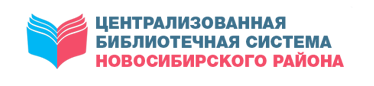 МКУ НОВОСИБИРСКОГО РАЙОНА «ЦБС»ЦЕНТР ПРАВОВОЙ ИНФОРМАЦИИПРАВОВОЙ ДАЙДЖЕСТВЫПУСК 4 (апрель)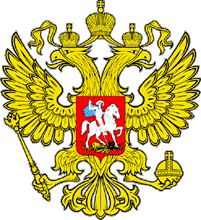 Дайджест содержит статьи по правовой тематике из периодических изданий, находящихся в фонде Центральной районной библиотекиКраснообск2021В первый класс – через «Госуслуги»В Новосибирской области начали записывать в школыВ апреле стартовало зачисление в первый класс. В этом году, по мнению министра образования Новосибирской области Сергея Федорчука, запись через портал госуслуг стала еще удобнее.Минпросвещения России разработало новый порядок поступления в школу, который будет реализован в этом году. Форму подачи заявления на портале изменили и доработали, и теперь ее можно заполнить быстрее: всего 10 основных шагов, причем четыре из них заполняются автоматически — данными, которые уже зафиксированы в личном кабинете родителя.— Поступление ребенка в первый класс — важное событие. В этом году в порядок приема внесены изменения, по которым, например, дети имеют право преимущественного приема в те школы, в которых обучаются их братья или сестры. Это сильно упростит жизнь многих семей, — прокомментировал министр просвещения России Сергей Кравцов.Записывать детей в первый класс теперь будут в два этапа. С 1 апреля по 30 июня ждут заявления от родителей, чьи дети имеют первоочередное или преимущественное право зачисления, а также от живущих в районе, где находится школа. Право на внеочередное зачисление, которое предусмотрено для детей прокуроров, судей и следователей, распространяется только на школы с интернатами.Второй этап начинается 6 июля и заканчивается в день заполнения свободных мест, но не позднее 5 сентября. В это время можно написать заявление в школу другого района. Подавать такое заявление раньше бессмысленно: его просто не примут. Преимущественное право зачисления получает ребенок, чей старший брат или сестра уже учится в этом образовательном учреждении, при этом дети должны жить в одной семье и иметь общее место жительства.Если вы записывали ребенка на первом этапе, то результат станет известен не раньше 3 июля, поскольку школа сначала собирает все заявления, а потом издает приказ о зачислении. Если заявление подано на втором этапе, решение вы узнаете не раньше чем через 3 рабочих дня.— Механизм портала модернизирован и стал еще удобнее для родителей — раньше надо было посылать заявление несколько раз, до тех пор, пока оно не «пробьется» и не будет дан ответ, что заявление поступило. Сейчас заявление сразу же ставится в очередь, в буфер. Внедрение электронной системы записи в первый класс стало возможным благодаря сотрудничеству двух платформ — федерального портала госуслуг и нашей новосибирской системы «Электронная школа». Система готова к работе, в случае возникновения каких-либо технических сбоев они будут оперативно устраняться нашими специалистами, — подчеркнул министр цифрового развития и связи Новосибирской области Анатолий Дюбанов.Родителю необходимо будет указать: сведения о документе, удостоверяющем личность ребенка; адрес места жительства ребенка, если он отличается от места жительства заявителя; образовательную организацию, в которую пойдет ребенок; язык преподавания (с этого года также обязательное для заполнения поле).О статусе приема и обработки заявления родителям сообщат в личном кабинете на портале госуслуг, также информация будет продублирована на адрес электронной почты родителя, подавшего заявление.По словам министра образования Новосибирской области Сергея Федорчука, ожидается, что в 2021 году первоклассников будет больше, чем было год назад: в среднем ежегодный прирост составляет 5–10 процентов.ЦИФРА
Более 60 000 заявлений на зачисление в школу было подано в 2020 году, из них почти 13 000 — через портал госуслуг. При этом только за первые полчаса с момента начала приема поступило более 1 500 заявлений.Важные вопросыСколько лет должно быть ребёнку?В первый класс принимаются дети в возрасте от 6,5 до 8 лет. По заявлению родителей учредитель образовательной организации может разрешить прием ребенка в более раннем или более позднем возрасте.Как принимают в школу детей с ограниченными возможностями здоровья?Дети с ОВЗ принимаются на обучение по адаптированным образовательным программам только с согласия родителей (законных представителей) и на основании рекомендаций психолого-медико-педагогической комиссии.Как подать заявление?— лично;— по почте заказным письмом с уведомлением о вручении;— по электронной почте школы;— через официальный сайт школы;— с помощью сервисов государственных или муниципальных услуг.Что делать, если в приёме отказали?Государственная школа может отказать в приеме, только если свободные места закончились. В этом случае местные органы управления образованием должны помочь родителям устроить ребенка в другую школу.Могут ли отказать в приёме ребенку, чей старший брат или сестра уже учатся в этой образовательной организации?Одно из самых ожидаемых новшеств: ребенку, чей старший брат или сестра уже учатся в этой образовательной организации, теперь не могут отказать в приеме, как, к сожалению, случалось раньше, поэтому родителям приходилось водить детей в разные школы. Это правило не зависит от территории, где проживают дети, но они должны жить в одной семье и иметь общее место жительства.Как подать заявление на портале «Госуслуги»?— зайти на портал;— набрать в поисковой строке «Запись в 1-й класс»;— перейти на страницу услуги «Зачисление в 1-й класс следующего учебного года»;— нажать кнопку «Подать заявление»;— авторизоваться в системе с помощью логина и пароля;— заполнить электронную форму заявления и нажать кнопку «Отправить»;— убедиться, что заявление принято системой (изменения статусов по услуге отображаются в личном кабинете на портале и приходят на электронную почту, указанную в заявлении);— дождаться решения о зачислении или об отказе, принести в школу оригиналы документов.Светлана ФРОЛОВАФролова, С. В первый класс – через «Госуслуги» / Светлана Фролова. – Текст : непосредственный // Советская Сибирь. – 2021, № 14 (27743) (07 апр.). – С. 6.Выплаты гражданам с ОВЗОдним из самых актуальных вопросов для граждан с ограниченными возможностями здоровья является вопрос об установлении ежемесячной денежной выплаты. В настоящее время ЕДВ инвалидам и детям-инвалидам устанавливается и продлевается специалистами органов ПФР в проактивном режиме, т.е. без заявлений от граждан. Выплата устанавливается на основании информации, поступившей из Федерального реестра инвалидов (ФРИ). Данные же об установлении (продлении) инвалидности «загружаются» во ФРИ органами медико-социальной экспертизы (МСЭ). ЕДВ устанавливается со дня признания инвалидом и назначается в течение 10 дней с момента поступления сведений в территориальное управление ПФР. Уведомление о назначении ЕДВ поступает в личный кабинет гражданина на портале госуслуг, на адрес электронной почты (при ее наличии) либо на бумажном носителе по почте. От гражданина, не являющегося получателем выплат по линии ПФР, требуется только подать заявление о предпочитаемом способе доставки через личный кабинет на портале госуслуг или сайте ПФР. Если же ранее выплаты по линии Пенсионного фонда были установлены (например, пенсия по инвалидности), заявление о доставке представлять не требуется — ЕДВ будет доставляться тем же способом. При смене группы инвалидности специалисты Пенсионного фонда устанавливают новый размер ЕДВ (при необходимости — пенсии) также самостоятельно по данным ФРИ без заявления гражданина. Информация о новом размере выплат отображается в личном кабинете на сайте ПФР. Напомним, что процедура определения инвалидности в настоящее время происходит в бюро МСЭ заочно, на основе документов медицинских учреждений. А продление выплат по истечении срока действия инвалидности производится специалистами ПФР также в проактивном, то есть в автоматическом режиме без дополнительного прохождения освидетельствования в МСЭ. Беззаявительный порядок продления выплат установлен до 1 октября 2021 года. УПФР в Ленинском районе г. Новосибирска (межрайонное)Выплаты гражданам с ОВЗ. – Текст : непосредственный // Новосибирский район – территория развития. – 2021, № 14 (355) (07 апр.). – С. 12.Гараж – наш!1 сентября 2021 года в России начнётся «гаражная амнистия», которая продлится ровно пять лет. Рассказываем, что это такое.На первый взгляд, гаражи — неотъемлемый атрибут каждого автовладельца советского времени — уходят в прошлое, а личные автомобили теперь «прописываются» прямо перед подъездом хозяина или на парковках. Однако гаражи никуда не делись — только оказались «забыты» законодателями. Долгое время вопросы оформления в собственность гаражей, построенных до того, как вступил в силу Градостроительный кодекс РФ, то есть до 31 декабря 2004 года, и земельных участков под ними оставались не урегулированы законом. Теперь Госдума добралась и до этого вопроса: в трёх чтениях принят закон об упрощённом порядке регистрации гаражей, получивший неформальное название «гаражная амнистия». Предложили этот законопроект первый заместитель председателя Совета Федерации Андрей Турчак и председатель комитета Госдумы по государственному строительству и законодательству Павел Крашенинников.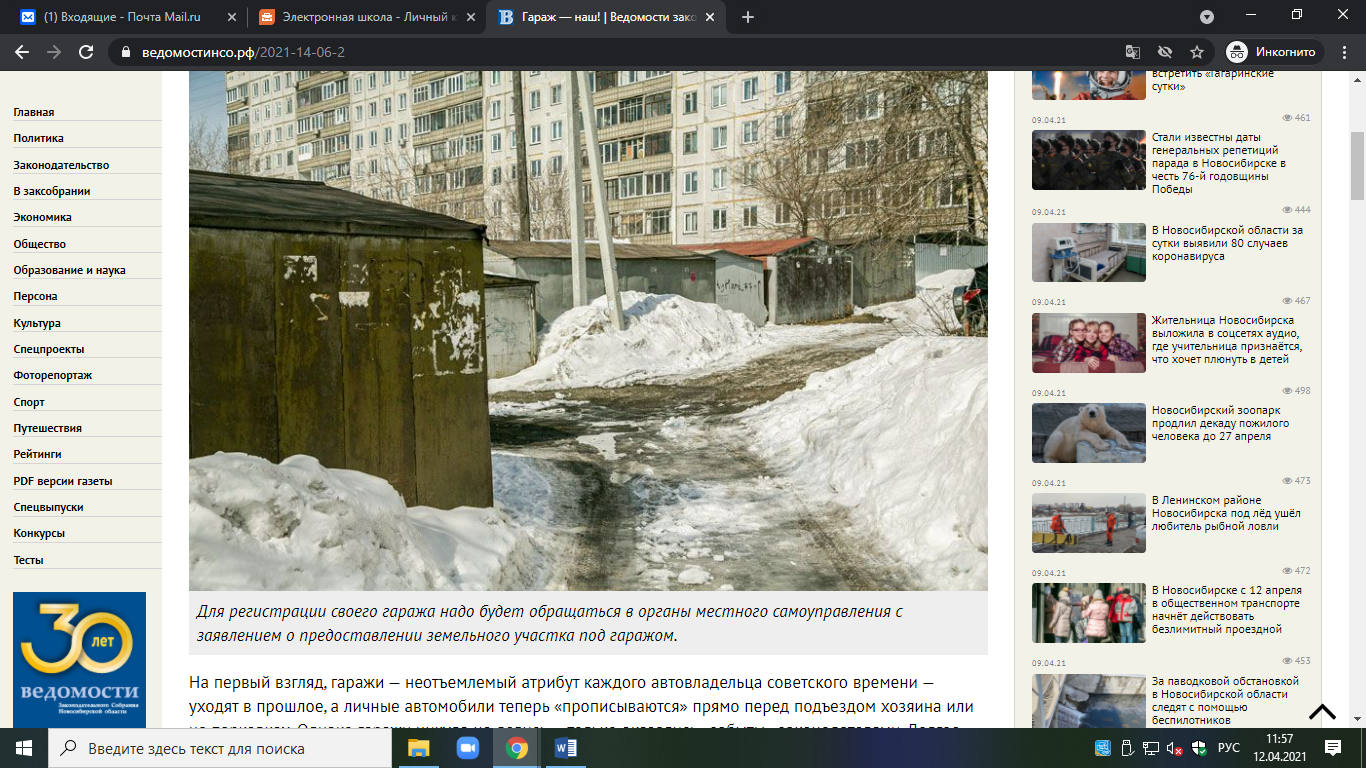 С 1 сентября 2021 года и до 1 сентября 2026 года любой гражданин, который к 2005 году обзавёлся собственным гаражом, получит право на бесплатное предоставление в собственность земельного участка, на котором этот гараж стоит, — и неважно, в государственной или муниципальной собственности этот участок находится сейчас.Важно, чтобы он был объектом капитального строительства. Законопроект также устанавливает порядок, по которому участок может быть предоставлен наследнику предыдущего владельца гаража. Если владелец продал или подарил гараж третьему лицу, то и этот новый собственник гаража сможет получить в свою собственность землю под гаражом.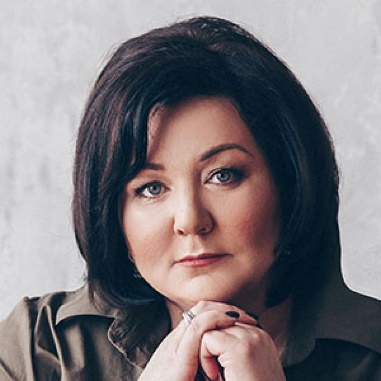 — Единого нормативного регулирования гаражных объединений в законе сейчас нет, нигде не прописано, как они создаются, каким образом получают земельные участки и как потом распределяют гаражи между своими членами, — поясняет начальник юридического отдела компании «План Б» Наталья Банщикова. — По всей России и, конечно, на территории Новосибирской области в пользовании находится очень много гаражей, построенных во времена СССР и никак не оформленных. И найти документы о том, кому, когда и на каком праве участок был передан для размещения гаража, теперь проблематично. Поэтому для нынешних владельцев гаражей крайне непросто передать или подтвердить право собственности на них, а также передать по наследству.Как регистрировать свой гараж? Гражданам надо будет обращаться по этому поводу в органы местного самоуправления с заявлением о предоставлении земельного участка под гаражом. К нему прилагается документ, подтверждающий возникновение права на использование этого участка, а если такого нет — договор о подключении гаража к инженерным сетям до 31 декабря 2004 года или проведении техинвентаризации гаража до 1 января 2013 года. Пошлину при этом платить не придётся, то есть вся процедура будет бесплатной. За то время, которое пройдёт до 1 сентября, будут подготовлены кадры для работы по таким заявлениям — специалисты должны будут определить границы участка и поставить его на кадастровый учёт.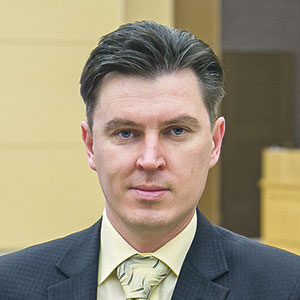 — Для капитальных строений вопрос их оформления — целая проблематика, это же учитывалось и при объявлении «дачной амнистии», — говорит депутат заксобрания Евгений Смышляев. — Я сталкивался с такой проблемой в Калининском районе, где в пойме реки расположены большие ГСК. Новый закон упростит порядок формирования земельных участков и защитит определённые права граждан.По мнению Евгения Смышляева, от принятия такого закона выигрывает и государство, и граждане. Первое заинтересовано в том, чтобы выявить всё существующее в стране имущество, на которое можно начислить налоги. А вторые будут рады упрощению и удешевлению процедуры: всю оформительскую работу возьмёт на себя бюро техинвентаризации. С учётом того, что гаражи принадлежат в основном пенсионерам и людям со скромными доходами, для них это будет немаловажно.Виталий СОЛОВОВ | Фото Валерия ПАНОВАСоловов, В. Гараж – наш! / Виталий Соловов. – Текст : непосредственный // Ведомости Законодательного Собрания Новосибирской области. – 2021, № 14 (1792) (07 апр.). – С. 6.Дождь, ночь… Иду по встречкеЕсли пешехода сбила машина, но при этом его же признали виновным в ДТП, то понадобятся свидетели и помощь грамотного юристаЕжегодно в ремонт дорог, обустройство тротуаров, оснащение опасных участков видеокамерами и знаками вкладываются большие бюджетные средства, но человеческий фактор со счетов не скинуть. Безопасность на проезжей части — наша общая забота. И каждая авария — наша общая беда.В редакцию пришло письмо. Читатель «Советской Сибири», житель Коченево пенсионер Валерий Петрусенко поделился своей печальной историей: в октябре прошлого года его сбила машина.«Получаю удар, лечу в кювет…»«В октябре шел по улице Большой Кузнецкой в Коченево навстречу движущемуся транспорту, фонари еще не включены, время 18:40, уже темно, сыпал мелкий дождичек. Тротуара нет, обочины у дороги нет. В такой ситуации приходится пешеходу изворотливо «делить» асфальтовое полотно с транспортными средствами. Понятно, не всякий водитель рад такому соседству на проезжей части. В моем случае «соседство» закончилось для меня печально, — пишет Валерий Петрусенко. — Вижу, навстречу едет автомобиль с дальним светом, делаю шаг влево, в грязь, уступаю проезжую часть, получаю порцию брызг на брюки и в этот момент осознаю, что следующий автомобиль движется прямо на меня. Успеваю только выставить руки вперед, через секунду получаю удар в правое колено и лечу в кювет на несколько метров. Прихожу в сознание и понимаю, что двигаться не могу — нога перестала слушаться». 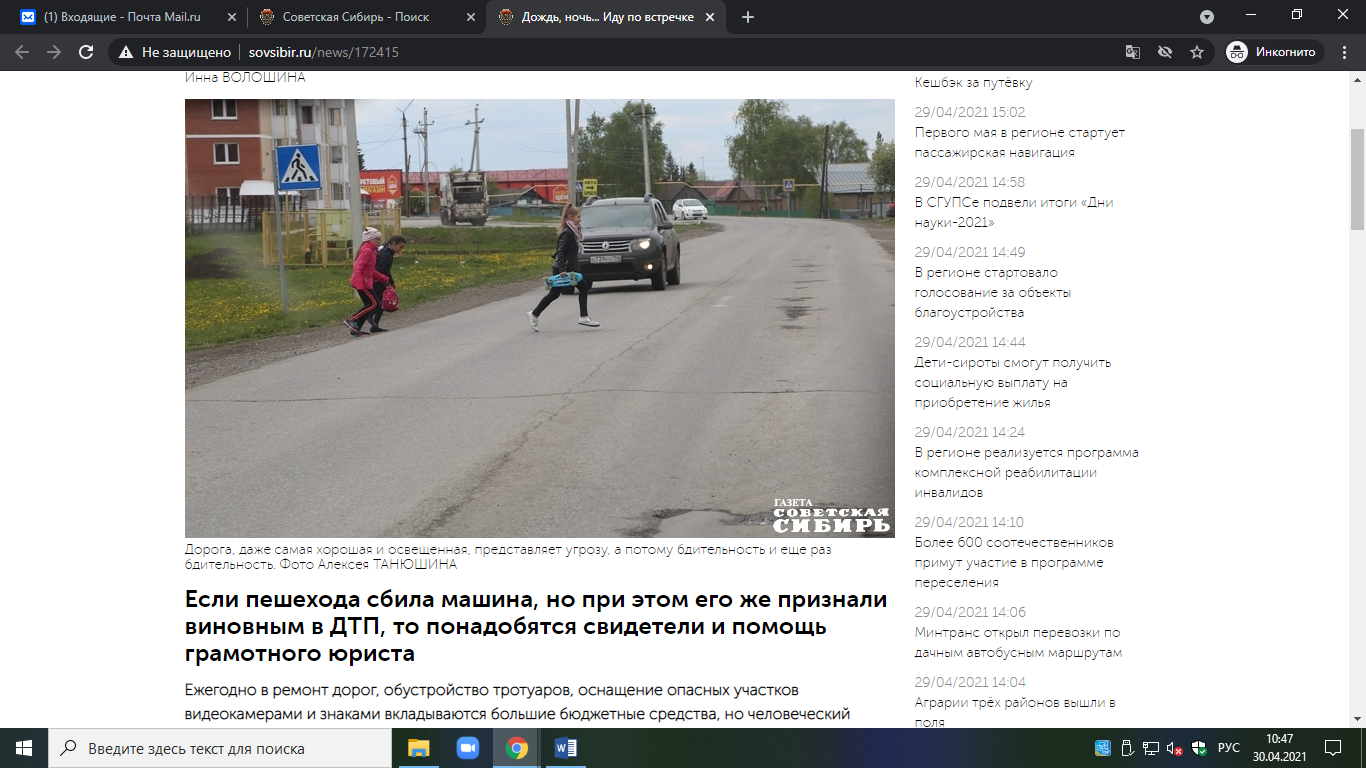 Пострадавшего на скорой помощи доставили в приемное отделение Коченевской ЦРБ. Выписавшись из больницы и пройдя реабилитацию в санатории «Краснозерский», наш читатель обратился в ОГИБДД ОМВД России по Коченевскому району по поводу произошедшего ДТП. За это время, а прошло около пяти месяцев, по словам Валерия Петрусенко, никто из сотрудников полиции ни с одним вопросом к нему не обратился.Ознакомившись с имеющимися материалами дела о ДТП, которые были составлены со слов водителя автомобиля, Валерий Петрусенко понял следующее: водитель двигался в условиях непогоды, в отсутствие искусственного освещения, впереди никого не видел. Вдруг встречным автомобилем был ослеплен светом фар, через какое-то время неожиданно почувствовал удар в правую переднюю часть автомобиля. «Как правило, разбор с признаками административного правонарушения оформляется на месте совершенного ДТП с приездом инспектора ДПС. Инспектора прибыли на место спустя четыре часа, в 21:20. Инспектор составил схему со слов водителя, сбившего пешехода, написал акт осмотра места происшествия. Водитель поставил подпись, но, что интересно, при разборе усомнился в точности составленного описания. На вопрос, что именно не соответствует действительности, дал пояснение, что и место наезда на пешехода обозначено не там, и освещение на улице отсутствовало, и тормозной путь не такой...»В итоге инспекция вынесла решение: пешеход виноват, но время привлечения к административной ответственности прошло. «Водитель не виновен, в его действиях нет события административного правонарушения, — пишет Валерий Петрусенко. — Получается, во всем виноваты пешеходы?»Все решит судМы обратились в Главное управление МВД по Новосибирской области с просьбой прокомментировать ситуацию.«26 октября 2020 года в 18 часов 40 минут у дома № 11 на улице Кузнецкой рабочего поселка Коченево зарегистрировано дорожно-транспортное происшествие с участием автомобиля «Тойота Авенсис» под управлением 32-летнего водителя и 67-летнего мужчины-пешехода, в результате которого пешеход получил телесные повреждения, — сообщает начальник ГУ ГИБДД по НСО полковник полиции Андрей Маерчук. — Сообщение о ДТП поступило наряду ДПС в 19 часов 50 минут. Прибывшими в 20 часов 00 минут на место ДТП сотрудниками полка ДПС ГИБДД ГУ МВД России по Новосибирской области, несущими службу на территории Коченевского района, в соответствии с требованиями законодательства были оформлены материалы ДТП, возбуждены дела об административном правонарушении и проведении административного расследования. На момент оформления ДТП недостатки в содержании улично-дорожной сети отсутствовали, пешеходная дорожка имелась с одной стороны улицы, уличное освещение было в рабочем состоянии».Далее полковник Маерчук сообщает, что в ходе проведения административного расследования установлено, что в результате ДТП пешеходу причинен вред здоровью средней тяжести. По результатам рассмотрения дела об административном правонарушении в действиях пешехода усмотрено нарушение требований правил дорожного движения. Однако в связи с истечением срока давности Валерия Петрусенко привлекать не стали. В действиях водителя нарушений ПДД РФ не установлено.Наш читатель намерен отстаивать свою правоту в суде — он настаивает на том, что фонари на дороге не горели, пешеходной дорожки в месте ДТП нет, и не согласен с тем, что его «назначили виноватым».Мы также обратились к правозащитнику: что он думает по поводу ситуации и что делать пешеходу, пострадавшему в аварии на дороге?— В первую очередь необходимо осознать ценность своего здоровья и своей жизни, — говорит Евгений Казанцев, правозащитник. — Исходя из этого, действовать на проезжей части очень осмотрительно. В условиях недостаточной видимости и плохой освещенности даже добросовестным водителям очень сложно бывает разглядеть пешехода. А, как мы знаем, недобросовестных водителей за рулем автомобиля теперь большинство. Забота о своей безопасности начинается с использования световозвращающих нашивок, значков и повязок. Ни в коем случае нельзя разговаривать во время передвижения по проезжей части, обочине и даже по тротуару, слушать музыку в наушниках — словом, нельзя отвлекаться ни на что. Необходимо держать под контролем все, что происходит вокруг, для того чтобы иметь возможность быстро среагировать. Если вы все же попали в ДТП, то нужно позвонить по номеру 112 и сообщить об этом дежурному. Всю необходимую информацию он сам выяснит. Затем позвонить друзьям, родственникам, знакомым. Свидетели последствий ДТП лишними не бывают. Далее сфотографировать все документы, которые инспектор ДПС составит на месте, обратиться в больницу, рассказав о причине получения повреждений. Кроме того, необходимо сделать досудебную экспертизу и, действуя по обстановке, в суде заявить ходатайство о проведении судебной экспертизы с перечнем судебных организаций и вопросов.И главное, на чем акцентирует внимание наш правовой эксперт: если вы стали участником ДТП, не согласны с действиями какой-либо стороны, оценками ситуации, следует все-таки обратиться к профессиональному автоюристу, обладающему опытом в подобных вопросах.Инна ВОЛОШИНАВолошина, И. Дождь, ночь… Иду по встречке / Инна Волошина. – Текст : непосредственный // Советская Сибирь. – 2021, № 17 (27746) (28 апр.). – С. 24.Индексация пенсийС 1 апреля 2021 года почти у 75 тысяч пенсионеров региона выросли пенсии. Средний размер социальной пенсии с учетом индексации составил 10 312 рублей. При этом у некоторых категорий пенсионеров выплата поднялась до 43,8 тысячи рублей. Порядка 73 тысяч пенсионеров — получатели социальных пенсий.  Это граждане, которые не получили право на страховую пенсию ввиду отсутствия необходимого стажа или нужного количества пенсионных коэффициентов, дети-инвалиды, инвалиды с детства и др. Еще около полутора тысяч — получатели пенсий по государственному обеспечению.  К ним относятся чернобыльцы и члены их семей, военные инвалиды, участники Великой Отечественной войны и т. д. Наибольшее увеличение пособия ожидает участников Великой Отечественной войны и инвалидов вследствие военной травмы.  Средние размеры их пенсий вместе со страховой составят 43,8 и 35,5 тыс. рублей соответственно, так как они являются получателями сразу двух пенсий. «Индексация с 1 апреля производится с учетом темпов роста прожиточного минимума пенсионера за прошедший год.  Индекс роста за 2020 год составил 1,034, таким образом, пенсии с 1 апреля будут увеличены на 3,4%.  Соответствующее постановление подписано Правительством РФ 23 марта», — рассказали в пресс-службе Управления ПФР по Новосибирской области. По словам представителей ведомства, перерасчет потребует дополнительных расходов — около 26,7 млн рублей ежемесячно. Всего же отделение ПФР по Новосибирской области направляет ежемесячно на выплаты жителям региона пенсий и иных социальных пособий более 13,6 млрд рублей.Индексация пенсий. – Текст : непосредственный // Приобская правда. – 2021, № 14 (9768) (07 апр.). – С. 1.Информация о пособиях на одном сервисеВ Новосибирской области начал работу новый электронный сервис — «Социальный навигатор».  С помощью этого ресурса по запросу можно получить информацию обо всех мерах социальной поддержки, которые положены конкретному человеку. Для этого достаточно ответить на несколько вопросов сервиса. «Социальный навигатор» рассчитан на семьи с детьми. Найти его можно по ссылке: mfc-nso.ru/articles/socialnayapodderzhka.  Сейчас на ресурсе находится информация о 53 федеральных и региональных пособиях и выплатах по трем важным жизненным ситуациям: «Беременность и роды», «Рождение ребенка», «Семьи с детьми». Сервис содержит данные о пособиях, положенных молодым семьям; многодетным; семьям, воспитывающим приемных детей; семьям, воспитывающим детей с ограниченными возможностями; семьям,  где родитель является военнослужащим;  неполным семьям; семьям с доходом ниже прожиточного минимума и пр. Вопросы сервиса распределены по блокам в рамках вышеперечисленных жизненных ситуаций.  По результатам прохождения опроса формируется персональный перечень мер поддержки, содержащий порядок и сроки их получения.  Электронный калькулятор покажет общую сумму, на которую семья может рассчитывать. Информация в «Социальном навигаторе» будет обновляться. В ближайшее время на ресурсе появятся сведения о новых пособиях беременным женщинам и семьям с детьми, которые 21 апреля в Послании к Федеральному собранию назвал Президент РФ Владимир Путин.Информация о пособиях на одном сервисе. – Текст : непосредственный // Приобская правда. – 2021, № 17 (9771) (28 апр.). – С. 1.«Коронавирусные» реалииРедакция газеты начинает публиковать серию материалов на тему: «Знай свои права», подготовленных специалистами Управления Роспотребнадзора по Новосибирской области. В каждой публикации будет приводиться пример типичного обращения гражданина в службу и разъяснение специалиста. В этом выпуске о ситуациях, связанных с новой коронавирусной инфекцией. ***— Из-за угрозы коронавируса я отказалась от турпоездки за границу. Туристическая компания не хочет возвращать деньги за путевку. Вправе ли в такой ситуации туристическая компания не возвращать деньги туристу? — В зависимости от даты заключения договора о реализации туристского продукта правовые основания и порядок возврата уплаченной по договору денежной суммы, в связи с обстоятельствами, обусловленными принятием ограничительных мер по борьбе с коронавирусной инфекцией, установлены Постановлением Правительства РФ от 20.07.2020 N 1073 (которое применяется к договорам о реализации туристского продукта, заключенным по 31.03.2020 включительно), а также ст. 451 ГК РФ, ст. 32 Закона РФ «О защите прав потребителей», в случае заключения договора после 31.03.2020. При неудовлетворении туроператором (турагентом) в добровольном порядке требований туриста, заявленных в соответствии с правами, закрепленными указанными нормативными правовыми актами РФ в сфере туризма, потребитель вправе обратиться в суд. ***— Должна ли быть на защитные маски гарантия качества, должен ли быть у продавца сертификат качества на этот товар? Почему в Новосибирске такая разница в ценах на маски? — Если маска отнесена к средствам индивидуальной защиты органов дыхания, то в зависимости от присвоенного класса, она подлежит обязательному подтверждению соответствия требованиям Технического регламента Таможенного союза ТР ТС 019/2011 «О безопасности средств индивидуальной защиты», осуществляемому в формах сертификации или декларирования соответствия. Гигиенические и медицинские маски как не относящиеся к средствам индивидуальной защиты декларированию либо сертификации не подлежат. В отношении медицинских масок (относящихся к медицинским изделиям) установлено требование об оформлении на них регистрационного удостоверения (п. 72 Правил продажи отдельных видов товаров, утвержденных постановлением Правительства РФ от 19.01.1998 N 55). На основании ст. 5 Закона РФ «О защите прав потребителей» установление гарантийного срока на любой товар (в том числе маски) является правом, а не обязанностью изготовителя (продавца). Постановлением Правительства РФ от 03.04.2020 N 431 государственное регулирование цен введено на медицинские маски. Завышение цен на маски является предметом контроля (надзора) со стороны Федеральной антимонопольной службы. По материалам Роспотребнадзора«Коронавирусные» реалии. – Текст : непосредственный // Новосибирский район – территория развития. – 2021, № 16 (357) (21 апр.). – С. 12.Надо реже встречатьсяОчередной материал в рамках совместного проекта Уполномоченного по правам человека в НСО и газеты «Ведомостей» разъясняет, как провести общее собрание собственников помещений в многоквартирном доме в электронной форме.Постановлением Правительства РФ от 16.01.2021 №9 «О внесении изменений в Положение о федеральной государственной информационной системе «Единый портал государственных и муниципальных услуг (функций)» внесены изменения, позволяющие гражданам — собственникам жилых помещений в многоквартирных домах — проводить собрания собственников жилья в электронной форме.Положение обеспечивает собственникам жилых помещений в многоквартирном жилом доме:возможность осуществления юридически значимых действий, в том числе при проведении общего собрания собственников помещений в многоквартирном доме в заочной форме с использованием единого портала, а также при совершении сделок, путём создания электронных документов, их подписания с использованием электронной подписи и направления третьим лицам, включая возможность многостороннего подписания;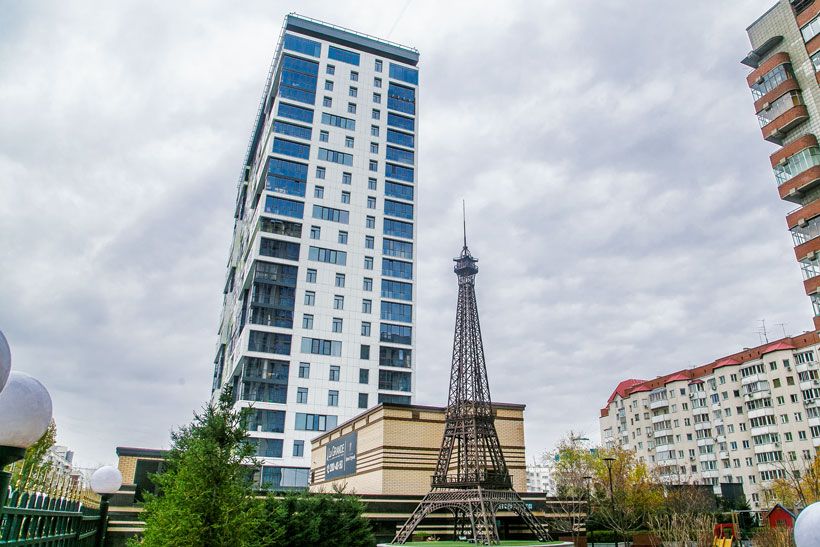 проведение общего собрания собственников помещений в МКД в заочной форме с использованием единого портала; возможность при проведении общих собраний собственников помещений в заочной форме с использованием созданной на основании решения высшего исполнительного органа государственной власти субъекта РФ региональной информационной системы размещения сообщений о проведении общего собрания собственников помещений, решений, принятых общим собранием собственников помещений, итогов голосования, хранения протоколов общих собраний собственников помещений, голосования по вопросам повестки дня общего собрания собственников.Собственники помещений в МКД при проведении общего собрания смогут на портале:выносить вопросы на голосование при условии подтверждения ими в автоматическом режиме информации о праве собственности на помещение в МКД в соответствии с данными из федеральной государственной информационной системы ведения Единого государственного реестра недвижимости или лицом, осуществляющим управление многоквартирным домом, при условии регистрации инициатора в единой системе идентификации и аутентификации в установленном законодательством порядке путём размещения сообщения в электронной форме на едином портале;информировать собственников помещений в МКД о проведении общего собрания собственников помещений в заочной форме и об итогах проведения общего собрания собственников помещений;голосовать в заочной форме и принимать решения по вопросам, поставленным на голосование, при условии подтверждения в автоматическом режиме информации о праве собственности намеревающихся принять участие в голосовании в соответствии с данными из федеральной системы ведения Единого реестра и при соблюдении условия наличия регистрации в единой системе идентификации и аутентификации в установленном законодательством порядке;формировать протокол общего собрания собственников помещений на основании решений, принятых по вопросам, поставленным на голосование, в заочной форме с использованием единого портала;осуществлять взаимодействие с государственной информационной системой жилищно-коммунального хозяйства, в том числе в целях размещения в ней в автоматизированном режиме сообщений о проведении общего собрания собственников помещений, решений, принятых общим собранием собственников помещений, итогов голосования, протоколов общих собраний собственников помещений по вопросам повестки дня, решений собственников помещений по вопросам, поставленным на голосование, федеральной системой ведения Единого реестра и иными государственными информационными системами, содержащими информацию, необходимую для обеспечения проведения общего собрания собственников помещений в заочной форме с использованием единого портала.Государственная информационная система жилищно-коммунального хозяйства (ГИС ЖКХ) — одна из систем, с помощью которой можно будет проводить общие собрания собственников в форме заочного голосования.Такое голосование позволит жильцам, не выходя из своей квартиры или находясь за границей, принимать решения по актуальным вопросам управления домом. При этом уменьшается вероятность того, что подписи будут подделаны, решения приняты не в интересах собственников, а интенсивность личных контактов будет снижена, что особенно важно на фоне распространения COVID-19.До 1 июля 2021 года будет обеспечена техническая взаимосвязь информационных систем нашего региона и ГИС ЖКХ. Доступ к региональным информационным системам до указанного срока будет собственникам также обеспечен.Фото Валерия ПАНОВАНадо реже встречаться. – Текст : непосредственный // Ведомости Законодательного Собрания Новосибирской области. – 2021, № 14 (1792) (07 апр.). – С. 6.Начинается сезон охотыНа этой неделе в Новосибирской области открывается сезон весенней охоты. Ряд правил для охотников стал более строгим. 31 марта 2021 года в нашем регионе вышло постановление правительства Новосибирской области с изменениями некоторых условий проведения весенней охоты. Согласно документу, стрелять весной можно только селезней уток, самцов вальдшнепа, а также самцов тетерева на токах. Глухарей весной трогать нельзя даже в общедоступных охотничьих угодьях. Самочкам птиц всех вышеперечисленных видов повезло больше — теперь весной их защищает законодательство. Когда и где можно пострелять? Весенняя охота на селезней в Новосибирской области открывается с 16 апреля и продлится до 25 апреля в Доволенском, Здвинском, Карасукском, Кочковском, Краснозерском, Ордынском, Сузунском, Черепановском районах. Также в этих числах разрешено охотиться на самцов тетерева на токах в Баганском, Купинском, Чистоозерном районах области. С 23 апреля по 2 мая можно будет стрелять селезней в Новосибирском, Барабинском, Болотнинском, Венгеровском, Искитимском, Каргатском, Колыванском, Коченевском, Куйбышевском, Маслянинском, Мошковском, Татарском, Тогучинском, Убинском, Усть-Таркском, Чановском, Чулымском районах. Охота на гуся белолобого на территории региона начнется с 23 апреля по 2 мая, но только в трех районах области: Баганском, Купинском и Чистоозерном. Охота на селезней с использованием живых подсадных уток разрешена с 10 апреля по 9 мая. С собаками нельзя С 2021 года в силу вступили новые правила охоты, они были приняты в июне прошлого года. «Весенняя охота на пернатую дичь с собаками в нашей стране под строгим запретом, — подчеркнул начальник управления по охране животного мира регионального минприроды Валерий Шрейдер. — Причем собаки любых пород в период весенней охоты считаются охотничьими. Поэтому отговорки типа «просто вышел с псом погулять на природе, а ружье случайно взял» теперь не помогут». Помимо этого, инспекторы получили право останавливать любой транспорт в охотугодьях, досматривать не только багажник, но и личные вещи. Охотник обязан предъявить пакет документов, включая не только разрешение на оружие, охоту, но и путевку, в которой будет указано точное место, где можно охотиться, — название водного объекта или урочища. Прием заявлений и выдачу разрешений на добычу охотничьих ресурсов на территории общедоступных охотничьих угодий в весенний сезон охоты 2021 года проводит региональное минприроды. Подать заявление на получение разрешения на охоту жители нашего региона могут на портале госуслуг. Кстати, это дает возможность получить 30-процентную скидку по оплате госпошлины. При этом в личном кабинете можно самостоятельно записаться на удобное время и выбрать место, где получать разрешение. При выборе любого вида пернатых для отстрела (за исключением налогооблагаемых — тетерева, глухаря) процесс получения разрешения в МФЦ проходит в автоматическом режиме, то есть без участия сотрудников ведомства, что сокращает время. Подготовила Эльвира НОВИКОВАНачинается сезон охоты / подготовила Эльвира Новикова. – Текст : непосредственный // Приобская правда. – 2021, № 15 (9769) (14 апр.). – С. 2.Пираты XXI векаВ Новосибирской области наблюдается лавинообразный рост киберпреступлений: как мошенникам удаётся обмануть своих жертв?Дело было минувшей зимой. Жительнице Новосибирской области позвонил неизвестный, представившийся сотрудником банка, и сообщил, что её деньги — солидная сумма — на банковском счету находятся в опасности. Чтобы вложения остались в целости и сохранности, «сотрудник» предложил перевести их на другие, «защищённые», счета. Этим незадачливая владелица и занималась, переводя деньги неизвестно куда небольшими порциями на протяжении какого-то времени. В итоге — оказалась без средств. Сумма, которую она потеряла, — почти 9 миллионов рублей. Наконец, самое интересное: жертва мошенников — бухгалтер по профессии. И такие истории, по словам сотрудников правоохранительных органов (когда люди, попадаясь на уловки киберпреступников, расстаются с миллионными суммами), происходят каждую неделю. Киберпираты, как и их далёкие предки, по-прежнему охотятся за картами, чтобы найти чужие сокровища. 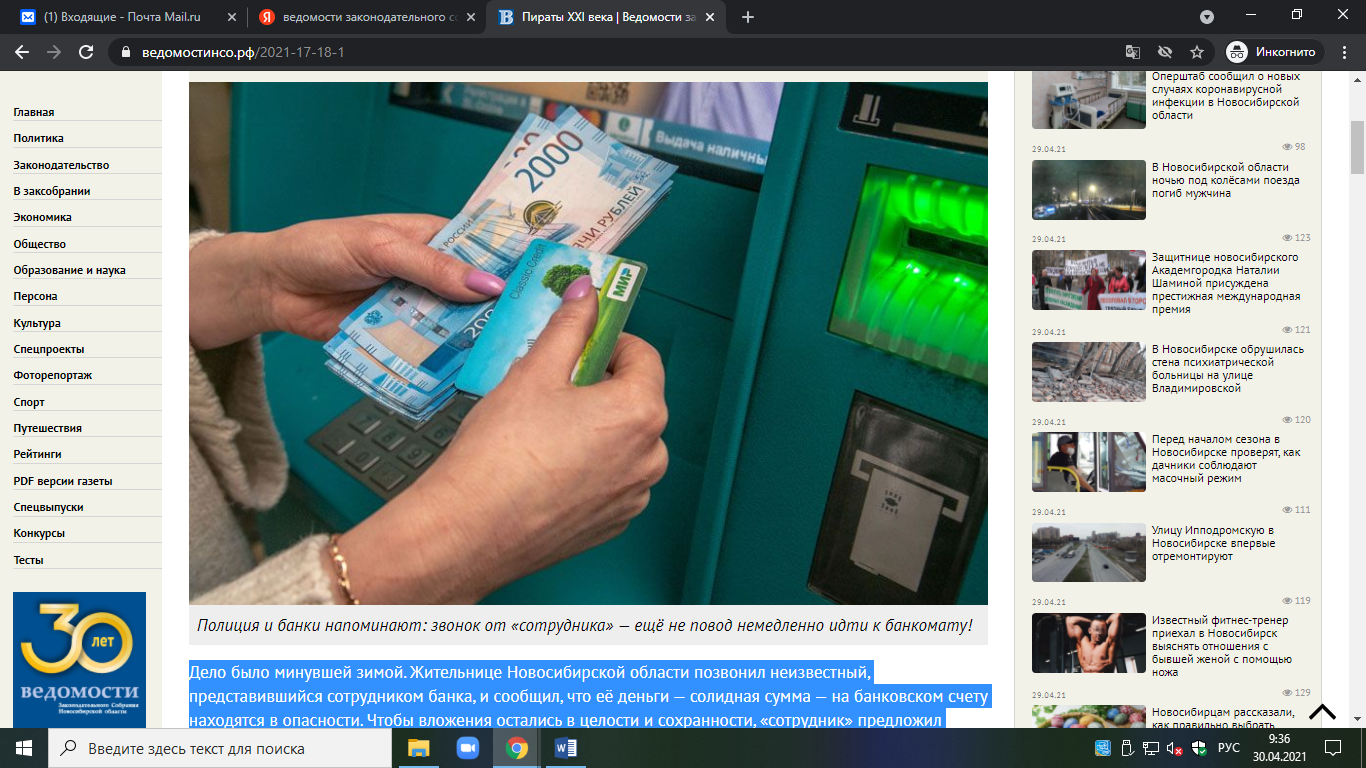 По словам начальника управления по надзору за уголовно-процессуальной и оперативно-розыскной деятельностью прокуратуры Новосибирской области Виталия Чернова, за три месяца 2021 года в Новосибирской области совершено 2 597 преступлений в сфере IT-технологий. Их раскрываемость составила 21%, увеличившись на 3,5% по сравнению с 2020 годом. Самих преступлений в прошлом году совершено почти 12 тысяч — а это рост на 126% по сравнению с 2019 годом. Особый всплеск киберпреступности в 2020 году правоохранители связывают с переходом многих граждан на удалённую работу. Изощрёнными уловками мошенники выманили у граждан за весь ковидный год почти миллиард рублей.СМС-сообщения на тему «мама, я попал в беду, не звони мне на этот номер, переведи денег» постепенно уходят в прошлое, а мошенники штурмуют новые высоты социальной инженерии, чтобы заставлять людей добровольно расставаться с деньгами. Для взламывания сознания граждан, как поясняет заместитель начальника Сибирского ГУ Банка России Павел Вернер, используются разные способы. Самый популярный — обзвон по телефону с помощью купленных баз данных. Причём всё чаще для этой цели используется IP-телефония, компьютерные программы позволяют мошенникам совершать звонки через серверы, расположенные в других государствах. Современная техника даёт возможность мошенникам сформировать любой телефонный номер, в том числе той самой «службы безопасности банка», чтобы у жертвы не оставалось никаких сомнений. А там уже можно рассказать напуганному человеку что угодно — от опасности, грозящей депозиту, до возбуждённого уголовного дела по заявлению Центробанка. И здесь важно помнить: вступать в такие разговоры нельзя, надо перезвонить по телефонам, указанным на карте, и только там выяснить, произошло ли что-то со счётом.Со своей стороны Центробанк создал специализированный центр мониторинга атак в компьютерной сфере и реагирования на них. В 2020 году Банк России инициировал блокировку почти 6 тысяч телефонных номеров, которые использовали мошенники, более 2 тысяч мошеннических сайтов о коронавирусной инфекции и 1 434 поддельных сайтов различных банков (в 2019 году таких было выявлено 561).Второй способ — ловля персональных данных на удочку фишинговых сайтов, которые копируют внешний вид интернет-ресурсов настоящих банков и даже имеют похожие (но не такие же!) адреса. Попытаться совершить через них какую-то операцию по карте — то же самое, что просто продиктовать мошеннику все её данные, с секретным кодом на обратной стороне и пин-кодом впридачу.Ещё один способ мошенников — активное использование «Юлы», «Авито» и других популярных интернет-магазинов, и в качестве псевдопокупателей, и в роли псевдопродавцов.Основные правила кибербезопасности• Помните, что сотрудники банков никогда не будут спрашивать секретные данные. В случае сомнения — перезвоните в банк сами.• Не переходите в интернете по сомнительным ссылкам, внимательно читайте адресную строку сайта, на котором собираетесь произвести оплату.• Не храните все деньги на одной карте, онлайн-покупки лучше совершать не по зарплатной карте.• Не публикуйте персональные данные в открытом доступе.• При утечке денег с карты немедленно заблокируйте её через горячую линию банка или мобильное приложение. Сообщите банку о краже денег с карты и о своём несогласии с совершаемыми по ней операциями в течение суток, после чего напишите заявление в полицию, приложив к нему выписку, подтверждающую хищение денег со счёта. Если правила использования карты нарушены не были, утраченные деньги можно возместить.Виталий СОЛОВОВ | Фото Дмитрия ДАНЕВИЧАСоловов, В. Пираты XXI века / Виталий Соловов. – Текст : непосредственный // Ведомости Законодательного Собрания Новосибирской области. – 2021, № 17 (1795) (28 апр.). – С. 20.Потенциал поддержки может вырастиПредоставление льгот ветеранам Великой Отечественной войны в полном объеме, в частности по ремонту жилья, — важнейшая задача, стоящая, однако, не только перед органами социальной защиты населения. Решение её во многом зависит и от целенаправленной работы администраций поселений, и от усилий членов семей ветеранов. Мы побеседовали на эту тему с начальником отдела социального обслуживания населения администрации Новосибирского района Валентиной Корогод. — В рамках реализации государственной программы Новосибирской области «Развитие системы социальной поддержки населения и улучшение социального положения семей с детьми Новосибирской области» министерством труда и социального развития региона ветеранам Великой Отечественной войны, инвалидам, вдовам участников войны, жителям блокадного Ленинграда предоставляется денежная выплата на улучшение социально-бытовых условий. Социальная поддержка этой категории граждан контролируется со стороны исполнительных органов государственной власти. Денежная выплата носит целевой характер, направляется она на проведение капитального и текущего ремонта жилого помещения, находящегося в собственности ветеранов и расположенного в нашем случае на территории Новосибирского района. Величина денежной выплаты зависит от сметной стоимости ремонта, но не может превышать 49 400 руб. Предоставляется выплата не чаще одного раза в три года. Самое главное тут, опять подчеркну, чтобы ветераны, труженики тыла, участники войны, вдовы участников войны были собственниками жилья. Тем, кто ими не является, мы, к сожалению, помощь по закону оказать не можем. — То есть это уже забота собственников жилых помещений, где проживают ветераны? — Совершенно верно. На территории района в данный момент проживают 326 тружеников тыла; 17 участников Великой Отечественной войны, 9 жителей блокадного Ленинграда. Все они подпадают под льготу по ремонту жилья. Довольно много, согласитесь. Тем не менее обращений за предоставлением такой поддержки недостаточно. А ведь она не требует предоставления большого количества документов. Нужны паспорт, удостоверение ветерана, подтверждающее льготную категорию, выписка из домовой книги о том, что гражданин зарегистрирован по данному адресу, свидетельство о праве собственности либо выписка из Единого государственного реестра недвижимости, смета на ремонт жилого помещения и лицевой счет, куда можно было бы перечислить денежные средства. Вот основные документы, которые необходимо собрать, — больших хлопот это не доставит при условии помощи со стороны членов семьи ветерана. — С чем могут быть связаны отказы в предоставлении льготы? — Отказ, повторяю, возможен только в том случае, если ветеран не является собственником жилого помещения. Других причин нет. Но подобные обращения имеют место. Дети некоторых ветеранов хотели бы воспользоваться льготами родителей — получить данную выплату, но российское законодательство трактует эту ситуацию однозначно, о чем уже говорилось: за состоянием жилья в этом случае должны следить сами дети ветерана. Если говорить о количестве отказов, то в текущем году по вышеупомянутой причине с нашей стороны был только один. «Отказники» отсеиваются еще на уровне поселений, где специалисты сельских и поселковых администрации проводят соответствующую работу — до них доведен порядок предоставления льготы по ремонту. И никакие ходатайства тут помочь не могут — закон есть закон. — А скольким ветеранам в районе такая помощь была оказана, скажем, за последние пять лет? — За пять лет выплату на ремонт получили 24 ветерана, за 2020 год — три ветерана. В текущем году подано уже два заявления — они переданы в Минсоцразвития региона. Комиссионно принимается решение, и денежная выплата поступает на счет ветерана — собственника жилья. После того как гражданин произвел ремонт, ему необходимо отчитаться об использовании денежных средств, он должен предоставить чеки и написать объяснительную записку, на что деньги были потрачены, на какую сумму был произведен ремонт. Бесконтрольным этот процесс не остается, хочется еще раз напомнить. Есть определенное обязательство — гражданин подписывает документ, где обязуется потратить денежные средства по их прямому назначению, или, по-другому, в целевом направлении: ни на что другое деньги потрачены быть не могут. — Исходя из приведенных вами данных, можно ли сказать, что потенциал помощи задействован не до конца? — Обращений на самом деле могло бы быть больше, если бы сельские советы, которых информируем мы, чаще, в свою очередь, информировали своих жителей о данной льготе. На местах сельсоветы должны стопроцентно отрабатывать это направление, но не везде, к сожалению, такое происходит… — Если бы всё обстояло идеальным образом, сколько бы обращений от ветеранов могло поступить в соцзащиту в год — предположительно? — Согласно финансированию — сколько выделяется денежных средств на это направление, мы бы могли охватить в год не менее 30 человек, то есть на порядок больше, чем сейчас. Средства выделяются, но они не востребованы. Поэтому и профильное министерство, и администрация Новосибирского района очень заинтересованы в том, чтобы ситуация изменилась к лучшему, чтобы мы могли оказать бОльшую поддержку нашим ветеранам. Особенно это актуально звучит сейчас, в преддверии праздника 9 Мая. Обращений в год могло бы быть столько, сколько за пять лет. Сельсоветам необходимо взять под полный контроль ситуацию на местах. — Из почти 350 льготников сколько ветеранов являются собственниками жилья? — Мы такую статистику не ведем, это не входит в наши полномочия. Однако, исходя из данных по обращениям за последние пять лет, можно предположить, количество собственников невелико — примерно 5% от общего числа льготников. Тем не менее, несмотря на такой факт, потенциал поддержки может вырасти, пусть не на порядок, хотя бы в два-три раза, — всё равно будет здорово. Даже эти 5% собственников — это не три обращения в год (причем через три года можно написать заявление снова), а значительно больше. Иными словами, выявлены далеко не все ветераны — собственники жилья на местах, или, по-другому, информация о льготе просто до них не дошла. Давайте действительно отработаем на 100% — и тогда увидим, сколько у нас реально ветеранов-льготников, нуждающихся в улучшении бытовых условий и желающих получить поддержку. У государства деньги на эти цели есть. Юрий МалютинКорогод, В. Потенциал поддержки может вырасти / Валентина Корогод ; беседовал Юрий Малютин. – Текст : непосредственный // Новосибирский район – территория развития. – 2021, № 17 (358) (28 апр.). – С. 3.Права человека защищают бесплатноОбратиться к уполномоченному по правам человека в Новосибирской области можно безвозмездно. Информация о том, как получить бесплатную юридическую помощь, если ваши права ущемили, находится на сайте регионального ведомства. На что чаще всего жалуются жители области, рассказала омбудсмен Нина Шалабаева. Медработников не хватает Уполномоченный по правам человека говорит: ей периодически жалуются граждане, которые рассказывают, что некоторые юридические компании за составление обращения омбудсмену в среднем берут от 7 до 12 тысяч рублей. 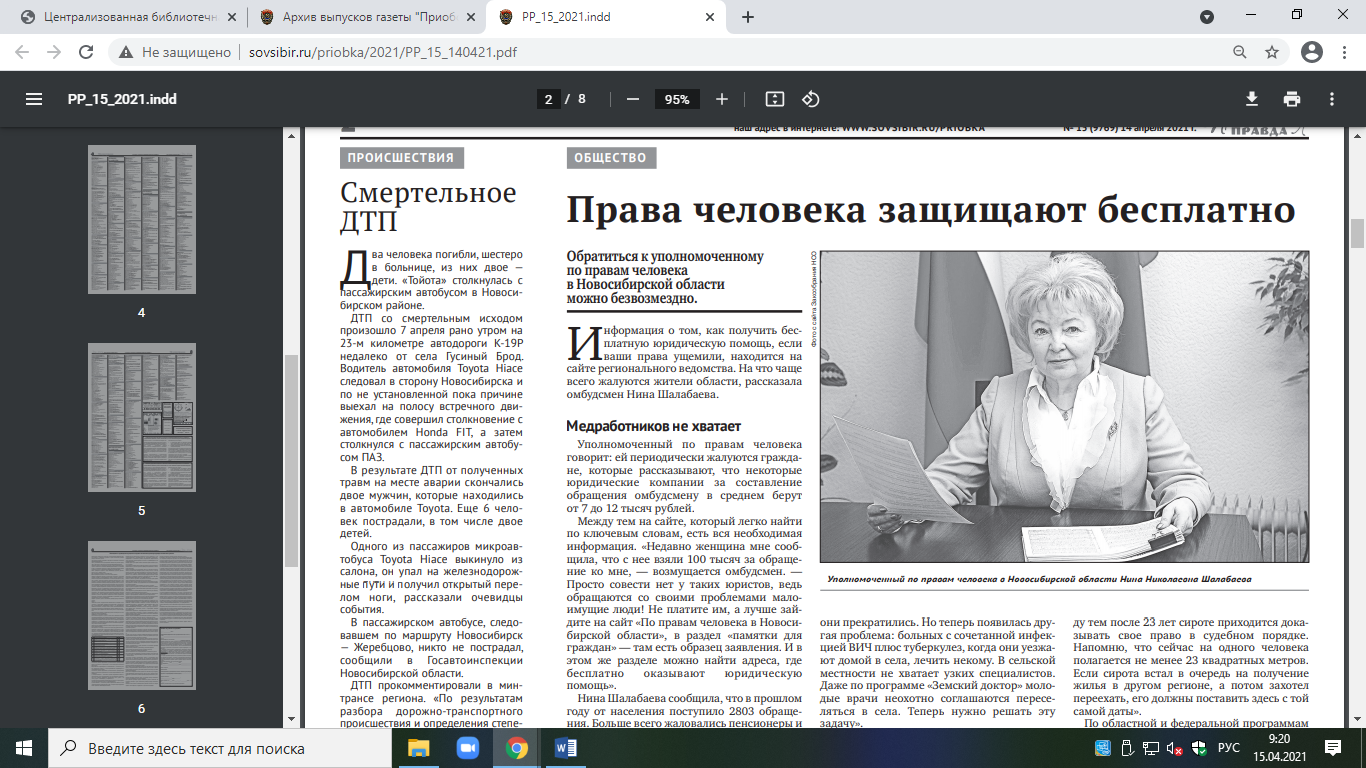 Между тем на сайте, который легко найти по ключевым словам, есть вся необходимая информация. «Недавно женщина мне сообщила, что с нее взяли 100 тысяч за обращение ко мне, — возмущается омбудсмен. — Просто совести нет у таких юристов, ведь обращаются со своими проблемами малоимущие люди! Не платите им, а лучше зайдите на сайт «По правам человека в Новосибирской области», в раздел «памятки для граждан» — там есть образец заявления. И в этом же разделе можно найти адреса, где бесплатно оказывают юридическую помощь». Нина Шалабаева сообщила, что в прошлом году от населения поступило 2803 обращения. Больше всего жаловались пенсионеры и малоимущие граждане. «Жалобы на работу системы здравоохранения по количеству обращений в нашем регионе одни из самых распространенных, — говорит омбудсмен. — В начале пандемии не хватало масок, антисептиков. Осенью люди массово стали жаловаться на то, что больным с высокой температурой долго приходится ждать приезда бригады скорой помощи и прихода врача на дом. Сейчас все нормализовалось». И все-таки некоторые проблемы удается решить. «Если раньше были обращения от ВИЧ-инфицированных людей, которым приходилось мерзнуть на улице зимой в ожидании своей очереди к врачу, — продолжает уполномоченный по правам человека, — то после перевода кабинета с улицы Широкой в городскую инфекционную больницу № 1 они прекратились. Но теперь появилась другая проблема: больных с сочетанной инфекцией ВИЧ плюс туберкулез, когда они уезжают домой в села, лечить некому. В сельской местности не хватает узких специалистов. Даже по программе «Земский доктор» молодые врачи неохотно соглашаются переселяться в села. Теперь нужно решать эту задачу». Жилищная проблема — самая сложная По российскому законодательству государство должно предоставлять жилье детямсиротам и людям, проживающим в аварийных многоквартирных домах. По словам омбудсмена, в очереди на получение жилья в Новосибирской области сейчас стоит более пяти тысяч детей-сирот. «Самая большая проблема — жилищная. Когда начинаешь разбираться, выясняется, что органы опеки не всегда закрепляют помещение за ребенком, который попадает в детский дом, — продолжает она. — Иногда вовремя не ставят в очередь на жилье. Между тем после 23 лет сироте приходится доказывать свое право в судебном порядке. Напомню, что сейчас на одного человека полагается не менее 23 квадратных метров. Если сирота встал в очередь на получение жилья в другом регионе, а потом захотел переехать, его должны поставить здесь с той самой даты». По областной и федеральной программам удалось снести и расселить десятки аварийных домов в Новосибирске и области. Однако жилой фонд стремительно ветшает, а средств катастрофически не хватает. «Иногда судебные решения о выделении жилья человеку или семье не исполняются годами, — говорит омбудсмен. — А все потому, что нет у муниципалитетов государственных жилых помещений. Такие случаи есть и в мегаполисе, и в районах области». Нина Шалабаева утверждает, что во многих муниципалитетах региона даже точно не знают, сколько людей стоит в очереди на жилье. Были случаи, когда незаконно отказывали в постановке в очередь или фальсифицировали данные. Однако после вмешательства омбудсмена нарушенные права людей восстанавливают.Подготовила Эльвира НОВИКОВАПрава человека защищают бесплатно / подготовила Эльвира Новикова. – Текст : непосредственный // Приобская правда. – 2021, № 15 (9769) (14 апр.). – С. 2.Права человека подобны щитуУполномоченный по правам человека в Новосибирской области Нина Шалабаева в своем Ежегодном, уже седьмом по счету, докладе рассказала, как в 2020 году в регионе складывалась ситуация в той сфере, за которую она отвечает.Новая реальностьУполномоченный отмечает, что 2020 год был наполнен трудностями и вызовами для всего человечества:— Все мы оказались отрезанными от привычной жизни: встреч с друзьями, путешествий, очной учёбы и работы в привычном формате. Мир стремительно менялся, и нам приходилось приспосабливаться к новой реальности. Все силы были брошены на сохранение здоровья граждан. Предприятия региона изготавливали медицинские маски, перчатки и передавали их медицинским организациям. Многие люди занялись волонтёрством, развозили продукты и лекарства тем, кто не мог выйти из дома. 2020 год расставил главные для человека приоритеты, показал гражданам, что нет ничего важнее, чем собственная жизнь, а также благополучие близких. Мы стали добрее, чутче, стали ещё больше ценить время, проведённое с семьёй.Однако, подчёркивает Нина Шалабаева, у жителей региона остаётся множество нерешённых вопросов в различных сферах прав и свобод граждан. В Ежегодном докладе обозначены основные проблемы в сфере защиты прав и свобод человека на территории региона, представлены сведения о принятых мерах, даны предложения и рекомендации органам власти, помогающие избежать нарушений конституционных прав и свобод.Всего за 2014–2020 годы Уполномоченному по правам человека в Новосибирской области поступило 15 369 обращений. В 2020 году число обращений оказалось самым большим и составило 2 803.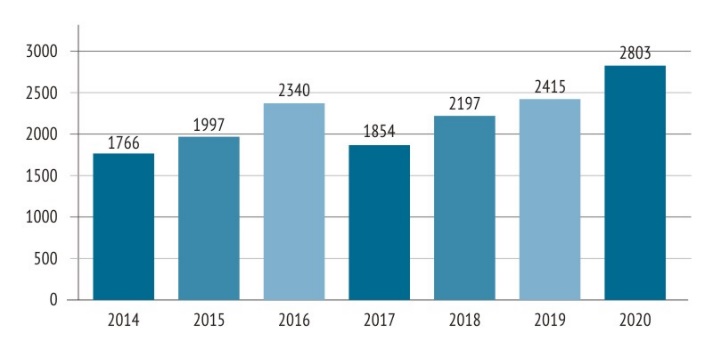 В том числе по вопросам, связанным с соблюдением прав и свобод граждан в условиях распространения коронавирусной инфекции, в 2020 году поступило 352 обращения.В числе основных причин обращений:соблюдение трудовых правотсутствие масок и антисептиковвозврат денежных средств за авиабилеты в связи с отменой авиарейсавозврат на родину из Таиланда, Италии, Кипра, Малайзии и Казахстананесогласие с закрытием таможенной границы с Казахстаномнесогласие с ограничением свободы передвиженияпорядок помещения в обсерватор граждан, прилетающих из Москвы и Санкт-Петербурга, а также из других страноказание плановой и срочной медицинской помощи в условиях пандемиипоиск родственника для связи с ним в обсерваторенесогласие с условиями пребывания в обсерваторахнесогласие с закрытием мест общественного назначения, введением масочного режиманеоказание надлежащей медицинской помощидлительное ожидание по вызову граждан скорой медицинской помощи, участкового врача на домполучение информации о результатах повторных анализов на COVID-19несогласие с действиями работодателя, который отправил в вынужденный отпуск без сохранения заработной платы по причине распространения СОVID-19Пример
К Уполномоченному по электронной почте обратилась К.— гражданка РФ, жительница Новосибирска. Она просила оказать помощь в возвращении на родину. К. сообщила, что она попала в сложную ситуацию в Таиланде в связи с введёнными ограничениями на передвижение и перелёты, осталась без средств к существованию, на момент обращения проживала у местных жителей на острове Паттайя. Она просила оказать помощь в её возвращении на территорию РФ.
Уполномоченный направила в адрес посла РФ в Таиланде обращение об оказании помощи в сложившейся ситуации. К. также получила разъяснения о порядке регистрации на портале «Госуслуги», последовательности действий для оказания МИДом РФ помощи в её вывозе на территорию РФ.
По результатам проведённой работы К. была оказана необходимая помощь, она вернулась на родину.Права граждан в социальной сфереВ связи с неблагоприятной санитарно-эпидемиологической обстановкой, вызванной распространением СOVID-19, одной из основных задач и мер стало оказание социальной помощи и поддержки пожилым людям и наиболее слабо защищённым жителям области, указывает Нина Шалабаева. По её словам, лидировали обращения по вопросам в сферах здравоохранения, жилищных и трудовых прав.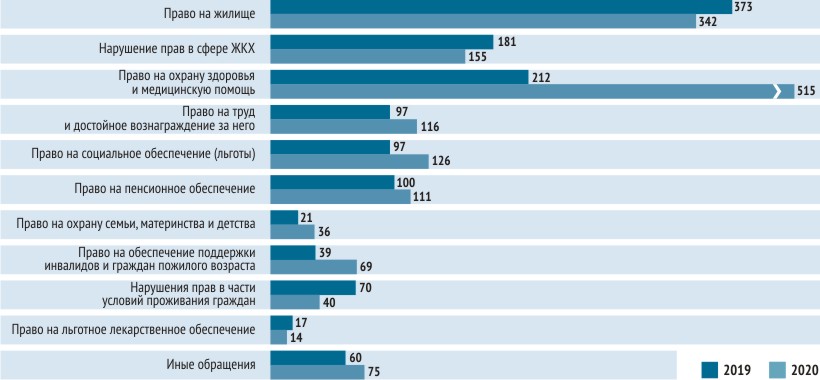 Согласно информации министерства труда и социального развития области, в 2020 году социальные выплаты, пособия и компенсации получили 958 268 человек (34,3%), в числе которых 129 134 человека с ограниченными возможностями здоровья (4,6%).Уполномоченный отмечает, что в её адрес часто обращаются с просьбой об оказании помощи в связи с трудной жизненной ситуацией, возникающей в силу различных обстоятельств.Пример
В мае 2020 года в адрес омбудсмена по электронной почте поступило обращение от Х., жительницы Октябрьского района Новосибирска, с просьбой оказать помощь её семье, пострадавшей в результате пожара и оказавшейся в трудной жизненной ситуации. Индивидуальный дом, в котором проживала семья заявительницы, сгорел, имущество было утрачено. Х. указала, что её семья находится в трудном материальном положении, вынуждена арендовать жильё. Уполномоченный направила обращения в администрацию Октябрьского района Новосибирска и минсоцразвития области об оказании материальной помощи семье Х. В итоге ей дважды были выделены деньги в качестве оказания социальной помощи.— Хочу обратить особое внимание на жалобы граждан на действия социальных работников и привести некоторые примеры подобных обращений, — подчёркивает Нина Шалабаева. — Их работа, безусловно, является очень непростой, поскольку в большинстве случаев граждане, которым назначается социальный работник, эмоционально восприимчивы, некоторым, кроме него, помочь некому. Необходимо обращать внимание на соблюдение сотрудниками социальных служб этического поведения по отношению к гражданам, которым оказываются социальные услуги.Считаю необходимым отметить, что органам власти и местного самоуправления необходимо своевременно реагировать на случаи некорректного отношения социальных работников к гражданам и пресекать подобные ситуации.Права инвалидов и доступная средаОсобое внимание омбудсмен уделяет вопросам формирования доступной среды и обеспечения прав инвалидов в регионе.От жителей с ограниченными возможностями здоровья в 2020 году в адрес Уполномоченного поступило 215 обращений (в 2019 году — 232).По информации отделения Пенсионного фонда, на 31 декабря 2020 года численность инвалидов в Новосибирской области составляла 191 760 человек, из них:I группы — 20 897 человек (10,9 %)II группы — 72 238 человек (37,7 %)III группы — 88 023 человека (45,9 %)дети-инвалиды — 10 602 человека (5,5 %).Чаще всего инвалиды обращаются по вопросам создания доступной среды, обеспечения индивидуальными средствами реабилитации, установления и переосвидетельствования групп инвалидности, мер социальной поддержки.Нина Шалабаева подчёркивает:— В настоящее время инвалиды продолжают относиться к одной из социально незащищённых групп населения, поскольку доход, получаемый ими от государства, является низким, а потребность в медицинской и социальной помощи — значительной.В 2020 году в регионе стартовала пилотная программа «Формирование и совершенствование системы комплексной реабилитации и абилитации инвалидов, в том числе детей-инвалидов, на 2020–2022 годы», направленная на повышение уровня обеспеченности инвалидов реабилитационными и абилитационными услугами. В 2020 году на её реализацию выделено 25,1 млн рублей, в том числе 19,6 млн рублей из федерального бюджета. В декабре 2020 года внесены изменения в пилотную программу: продлён срок действия до 2023 года, увеличен объём финансирования за счёт средств федерального бюджета.В 2020 году была продолжена работа по созданию доступной среды для инвалидов и маломобильных групп населения. Доступными для них стали ещё 7 государственных учреждений социального обслуживания и 9 муниципальных учреждений.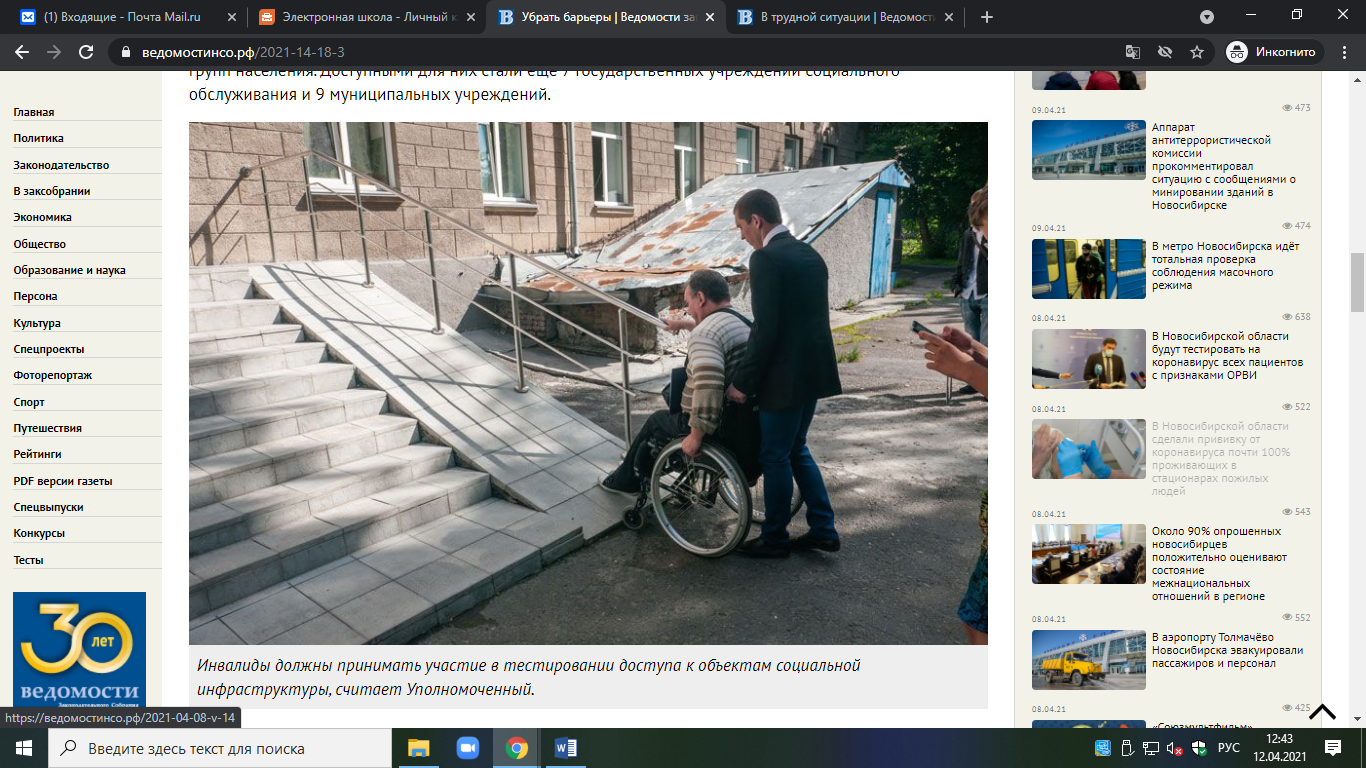 Нина Шалабаева отмечает, что надзор за соблюдением социальных прав инвалидов, в том числе на беспрепятственный доступ к объектам транспорта и социальной инфраструктуры, является одним из приоритетных направлений деятельности прокуратуры. Особое внимание при проведении таких проверок в 2020 году было обращено на ненадлежащее оснащение пешеходных переходов соответствующими световыми и звуковыми сигналами. Так, прокурором Новосибирска установлено, что из 422 светофорных объектов на территории города звуковыми и тактильными сигналами для инвалидов обеспечен только 161 (38,1%). Это послужило основанием для внесения представления мэру Новосибирска. Аналогичные нарушения были выявлены прокурорами Бердска, Оби, Каргатского, Колыванского, Чулымского районов при обустройстве 11 светофорных объектов. Прокуроры внесли 6 представлений главам местных администраций и ГКУ «ТУАД НСО». Приняты меры к устранению нарушений.— Для развития и организации условий доступной среды в учреждениях города и области необходимо учесть затраты на эти мероприятия и фактическую возможность их реализации, — говорит Нина Шалабаева. — Кроме того, необходимо усилить роль общественных организаций инвалидов как в проведении паспортизации объектов социальной инфраструктуры, так и в дальнейшем обновлении паспортов доступности. Создание безбарьерной среды для инвалидов является первостепенной задачей любого развитого общества.Трудовые праваВ 2020 году в адрес Уполномоченного в связи с реализацией права на труд и достойное вознаграждение за него поступило 116 обращений (в 2019 году — 97). Большинство обращений было связано с нарушениями прав в части оплаты труда.Омбудсмен отмечает, что в 2020 году рынок труда региона реагировал на снижение экономической активности в связи с введением ограничительных мер, обусловленных коронавирусной инфекцией.— Кроме того, в связи с повышением пенсионного возраста вопросы соблюдения и защиты трудовых прав граждан предпенсионного возраста не перестают быть актуальными, так же как и вопросы индексации оплаты труда, трудоустройства молодых людей, окончивших образовательные учреждения, но не имеющих практического опыта и подтверждающего его трудового стажа, занятости инвалидов, а также проблемы неофициального трудоустройства и оплаты труда, выплат заработной платы при банкротстве предприятий, — выделяет основные проблемы Нина Шалабаева.В связи со снижением экономической активности в секторах, пострадавших от введения ограничительных мер, а также в результате принятия Правительством РФ решений об увеличении размеров и сроков выплаты пособий по безработице и введением упрощённого порядка регистрации произошёл рост численности официально зарегистрированных безработных граждан, отмечает омбудсмен.С начала 2020 года в центры занятости населения Новосибирской области обратились более 140 тысяч человек, безработными официально зарегистрированы 118 тысяч человек. Уровень официальной безработицы в течение 2020 года повысился с 0,9% до 5,2%.При содействии специалистов центров занятости населения в 2020 году были трудоустроены 58 тысяч человек, на общественные и временные работы направлены более 9 тысяч ищущих работу и безработных. На профессиональное обучение востребованным на рынке труда профессиям направлены около 5 тысяч безработных.Одним из приоритетных направлений политики занятости в области является поддержка предпринимательских инициатив граждан, особенно проживающих в сельской местности. Основам предпринимательской деятельности в 2020 году были обучены 715 человек, 369 человек открыли собственное дело, в том числе 236 человек получили финансовую помощь на организацию самостоятельной занятости в размере 82 тысячи рублей. Основными видами организации предпринимательской деятельности и самозанятости стали сельское хозяйство, автотранспортные и бытовые услуги для населения.Омбудсмен отмечает, что органами прокуратуры наиболее часто выявлялись нарушения прав работников на оплату труда своевременно и в полном объёме и безопасные условия труда. Прокурорами области в 2020 году было проведено 1 094 проверки исполнения законодательства в сфере оплаты труда, в том числе на основании обращений граждан выявлено свыше 7,7 тысячи нарушений, на незаконные акты принесено 152 протеста, внесено 727 представлений, объявлено 274 предостережения. В суды в интересах работников направлено 1 683 заявления на общую сумму 60,791 млн рублей.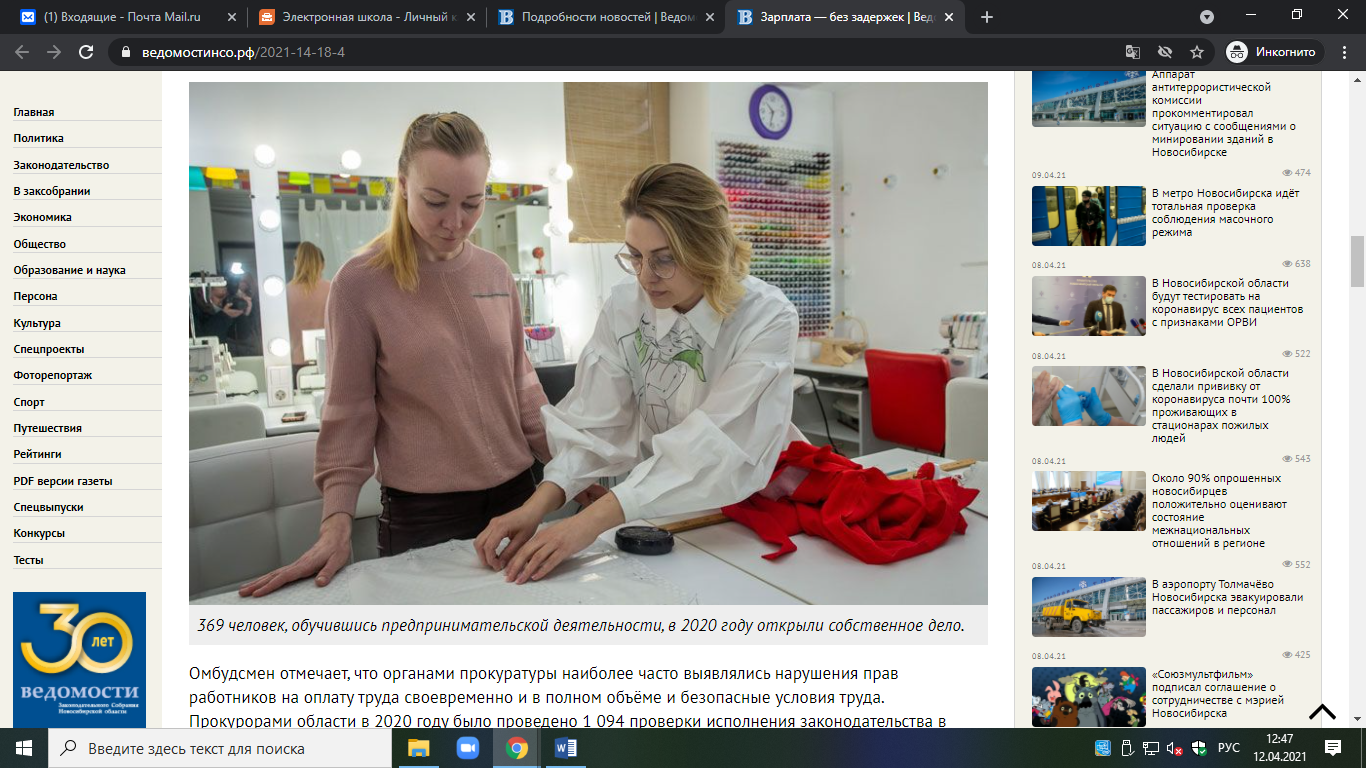 По сведениям Гострудинспекции, общая сумма задолженности по заработной плате по состоянию на 31 декабря 2020 года составила почти 276 млн рублей.— Считаю необходимым ужесточить уголовную ответственность работодателей за преднамеренное и фиктивное банкротство, — подчёркивает Нина Шалабаева. — С учётом социальной напряжённости, нестабильной экономической ситуации в стране вопросы в сфере оплаты труда должны быть на постоянном контроле. В связи с выявляемыми нарушениями трудовых прав работников считаю необходимым на федеральном уровне рассмотреть вопрос об усилении ответственности работодателей за задержку или невыплату работникам заработной платы, оплаты отпуска, выплат при увольнении и иных установленных законом выплат, установив денежную компенсацию работникам в размере неустойки — 0,5% за каждый день задержки.Уполномоченный рекомендует Законодательному собранию Новосибирской области рассмотреть возможность обратиться в Госдуму с законодательной инициативой о возможности бесплатного получения второго среднего профессионального или высшего образования инвалидами и лицами с ограниченными возможностями здоровья, если они не могут продолжать трудовую деятельность по полученной ранее специальности, а также о выполнении квот по трудоустройству инвалидов и установлению ответственности работодателей за их невыполнение.Права на пенсионное обеспечениеВ 2020 году по вопросам пенсионного обеспечения в адрес Уполномоченного поступило 111 обращений (в 2019 году — 100 обращений). По данным отделения Пенсионного фонда, на 31 декабря 2020 года численность пенсионеров в области составила 823 871 человек.Практика работы по обращениям в адрес омбудсмена показывает, что практически все пенсионные вопросы связаны с порядком расчёта и размером пенсии. В 2020 году продолжали поступать вопросы, связанные с пенсионной реформой, с условиями выхода на пенсию в связи с повышением возраста, дающего право на назначение страховой пенсии по старости и пенсии по государственному обеспечению.Пример
К Уполномоченному обратился гражданин Б., инвалид I группы. Он сообщил, что живёт один, с трудом передвигается, в связи с чем была оформлена на 10 лет нотариальная доверенность на получение пенсии на его сына. Однако в конце 2020 года Б. получил уведомление от Управления Пенсионного фонда Российской Федерации по месту жительства, что ему необходимо явиться лично для получения пенсии, в противном случае выдача отчислений ему будет приостановлена.
Нина Шалабаева направила обращение в отделение Пенсионного фонда. В результате состоялся телефонный разговор сына заявителя с сотрудниками районного управления Пенсионного фонда РФ, в ходе которого ему было разрешено самому прийти в УПФР с паспортом отца. На основании принятых документов выплата пенсии и ЕДВ заявителю была продлена на год, до следующего подтверждения им факта регистрации по месту получения страховой пенсии.Права в сфере образованияОдин из вопросов, с которым чаще всего обращаются в адрес Уполномоченного, — это обеспечение детей местами в дошкольных и общеобразовательных организациях.По информации министерства образования Новосибирской области, по состоянию на 18 декабря 2020 года дошкольное образование в области получали 141 047 детей. На конец 2020 года показатель доступности дошкольного образования в области составлял:для детей от 2 месяцев до 3 лет — 64,7%для детей в возрасте от 3 до 7 лет — 97,3%.Не обеспечены местами в дошкольных учреждениях оставались 11 266 детей, из них 7 884 ребёнка — в возрасте от 2 месяцев до 3 лет.Пример
К омбудсмену обратилась гражданка А. с жалобой на отказ заведующей детским садом разрешить её дочери посещать дежурную группу. А. сообщила, что в её семье сложилась трудная жизненная ситуация, поскольку она осталась без работы. Кроме того, ей по состоянию здоровья необходимо регулярно сдавать анализы и получать лечение. Оставить дочь дома одну она не может.
Уполномоченный направила обращение в департамент образования мэрии, по результатам рассмотрения которого вопрос был решён положительно: дочь А. стала посещать дежурную группу детского сада.— Отмечу, что вмешательство в процедуру устройства детей в дошкольные образовательные организации не должно допускаться, так как приоритетное предоставление мест вне установленного порядка влечёт нарушение прав других детей, — подчёркивает Нина Шалабаева. — Считаю необходимым отметить, что одним из путей повышения уровня доступности дошкольного образования является поддержка и развитие негосударственного сектора и вариативных форм дошкольного образования.Что касается школьного образования, то здесь продолжают оставаться актуальными проблемы обучения детей во вторую смену, а также отказа в приёме детей в первый класс в связи с отсутствием свободных мест, несмотря на проживание их на закреплённой территории. Наиболее острой проблема второй смены остаётся в районах застройки новых жилмассивов. Решение задачи невозможно без создания современной инфраструктуры образования и ввода новых мест, уверена Нина Шалабаева. По данным мэрии Новосибирска, в 2020-2021 учебном году 76% (163 школы города) работают в две смены и лишь в 54 школах процесс организован в одну смену.По данным министерства образования области, для решения задачи по обеспечению односменного режима обучения с 2020-го по 2025 год планируется построить 49 новых школ, реконструировать 64 школы и капитально отремонтировать 247 школ.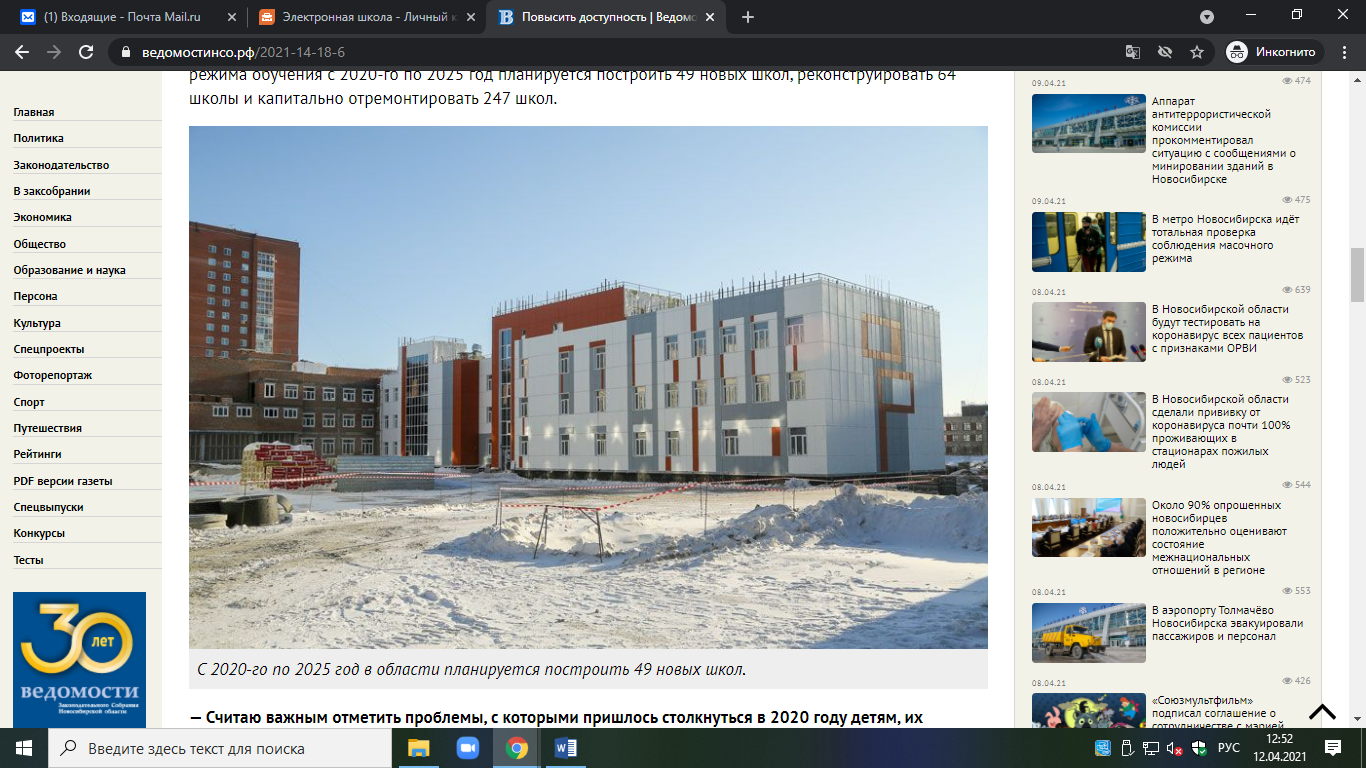 — Считаю важным отметить проблемы, с которыми пришлось столкнуться в 2020 году детям, их родителям и педагогам после того, как было принято решение о переводе школ на дистанционный формат работы, — подчёркивает Нина Шалабаева. — С трудностями организации работы в удалённом режиме столкнулись все участники образовательного процесса. Особая нагрузка в этот период легла на учителей, которые были вынуждены за короткий период перенести привычные для них уроки в онлайн-среду. Возникли проблемы, в том числе связанные с отсутствием у детей и учителей компьютеров или смартфонов с выходом в интернет. Не все учителя оказались готовы выработать новые модели коммуникации с учениками и проведения уроков через средства для дистанционной работы.Особое внимание требуется к организации и проведению занятий с детьми с ограниченными возможностями здоровья, указывает Нина Шалабаева. Учителя, работающие с этой категорией детей, говорят о том, что сейчас не существует удобной платформы для занятий с детьми с ограниченными возможностями здоровья, нет разработок для обучающихся с тяжёлой умственной отсталостью.Права в сфере здравоохраненияВ 2020 году в адрес Уполномоченного поступило 515 обращений по нарушениям прав в сфере здравоохранения — на 300 больше, чем в 2020 году. В связи с пандемией добавились вопросы:оказания медицинской помощи по хроническим заболеваниямоказания срочной медицинской помощисдачи анализов на COVID-19, получения информации о результатах тестированиядлительного ожидания скорой медицинской помощи, участкового врача на дом в связи с подозрением на коронавирусную инфекцию.По результатам рассмотрения обращений были выявлены нарушения порядка выдачи больничных листов членам семьи лиц, заражённых COVID-19, порядка оказания медицинской помощи, стандартов медицинской помощи, а также несоблюдение критериев качества оказанной медицинской помощи. ПримерК Уполномоченному обратилась гражданка Л., сообщившая, что её супруг был госпитализирован в городскую больницу №11 с подозрением на коронавирусную инфекцию. Ранее, пояснила заявительница, у её мужа был инсульт. После того как муж оказался в больнице, вновь стали выявляться признаки инсульта, о чём он неоднократно сообщал медицинскому персоналу ГКБ №11 с просьбой о его переводе в реанимацию, но по его обращениям меры не были приняты. Нина Шалабаева направила обращение министру здравоохранения области о необходимости оказания надлежащей медицинской помощи пациенту. По результатам рассмотрения обращения в ГКБ №11 была проведена служебная проверка, по результатам которой супругу заявительницы оказана медицинская помощь в соответствии со стандартами. Пример Житель Новосибирска Л. обратился к омбудсмену по вопросу оказания медицинской помощи в период нахождения на самоизоляции. Он указал, что, находясь на изоляции, получил запрет покидать пределы квартиры, при нарушении которого к нему могли применить штрафные санкции. Заявитель сообщил, что в этот период у него началась острая зубная боль, но получить помощь в стоматологической поликлинике он не имел возможности, поскольку покинуть квартиру не мог. Уполномоченный направила обращение в министерство здравоохранения области, по результатам рассмотрения которого Л. была оказана экстренная медицинская помощь. В 2020 году к оказанию медицинской помощи пациентам с диагнозом коронавирусной инфекции привлекались 55 медицинских организаций. Их перечень многократно менялся в зависимости от текущей эпидемической ситуации. Максимальное количество коек, задействованных для оказания медицинской помощи, в пик заболеваемости в ноябре 2020 года составило 5 966. В медицинских организациях, расположенных в сельских районах области, наблюдался дефицит санитарного автотранспорта. В больницы районных центров было поставлено 12 автомобилей скорой медицинской помощи, 15 санитарных автомобилей. Омбудсмен напоминает, что, согласно постановлению Конституционного суда РФ, медицинским организациям надлежит по требованию близких родственников умерших пациентов предоставлять для ознакомления их медицинские документы. В связи с большим количеством смертей вследствие пандемии данный вопрос стал очень актуальным для граждан, чьи родственники умерли.По сведениям прокуратуры области, практически все прокуроры выявляли в медицинских учреждениях факты нарушения сроков ожидания приёма участковых врачей-терапевтов, сроков оказания неотложной медицинской помощи, сроков прибытия бригад скорой помощи к пациентам. В связи с выявленными нарушениями прокуратурой области было внесено представление министру здравоохранения области. После прокурорского вмешательства в руководстве 17 медицинских организаций приняли меры к оснащению подразделений необходимыми медицинскими изделиями и оборудованием. По данным Роспотребнадзора, в 2020 году поступило 64 обращения о нарушении прав граждан, заболевших коронавирусной инфекцией. Были проведены две внеплановые проверки в отношении городских больниц №11 и №25. По их результатам учреждения решением районных судов были привлечены к административной ответственности в виде штрафов на общую сумму 200 тысяч рублей. С целью изучения причин недовольства населения работой организаций здравоохранения Уполномоченный в ходе рабочих поездок знакомится с организацией деятельности фельдшерско-акушерских пунктов, поликлиник и больниц, встречается с руководством, медицинским персоналом и пациентами. Это позволяет выявить наиболее злободневные и наболевшие проблемы, с которыми сталкиваются жители поселений при обращении за медицинской помощью, и при тесном взаимодействии всех заинтересованных структур оперативно выработать возможные варианты решения конкретной проблемы, а также скоординировать совместные действия по урегулированию спорных ситуаций. Количество жалоб на некачественное оказание медицинской помощи при онкологических заболеваниях в 2020 году возросло более чем вдвое и составило 53. Главным для онкологических пациентов является своевременная и точная диагностика опухолевых образований, подчёркивает Нина Шалабаева. По информации министерства здравоохранения области в рамках реализации регионального проекта «Борьба с онкологическими заболеваниями» в 2020 году продолжилась работа по организации центров амбулаторной онкологической помощи (ЦАОП). В ноябре 2020 года начали работу 3 новых ЦАОП — в Татарске, Карасуке и Искитиме. Завершено строительство здания корпуса патоморфологической лаборатории Новосибирского областного онкодиспансера. Полноценная работа системы здравоохранения невозможна без квалифицированных специалистов, отмечает Нина Шалабаева. По информации министерства здравоохранения, укомплектованность медицинскими кадрами в области составляет 75,5%. Для решения проблемы кадрового дефицита принимаются такие меры, как компенсация части стоимости найма жилого помещения, единовременные денежные и компенсационные выплаты. Тем не менее проблема остаётся актуальной для многих муниципальных образований области. В частности, нехватку кадров остро ощущают Доволенский, Искитимский, Здвинский, Карасукский, Каргатский, Коченёвский районы. По сведениям прокуратуры области, продолжают выявляться нарушения, связанные с ненадлежащим обеспечением лекарственными средствами отдельных категорий граждан. Так, после вмешательства прокуратуры области министерством здравоохранения приняты меры для обеспечения более 5,9 тысячи пациентов лекарственными средствами. Прокуроры внесли 17 представлений главным врачам медицинских учреждений в связи с выявленными фактами необеспечения или несвоевременного обеспечения отдельных категорий граждан лекарственными средствами.Право на жилищеОдним из проблемных в жилищной сфере является вопрос предоставления жилых помещений по договорам социального найма. Чаще всего причиной продолжительного срока ожидания их предоставления является несоблюдение органами местного самоуправления порядка ведения учёта, установленного областным законодательством, а также нехватка социального жилья. Согласно данным, представленным Уполномоченному муниципальными образованиями, на конец 2020 года на учёте в качестве нуждающихся в обеспечении жилыми помещениями в области состояли 65 550 человек, имеющих право на предоставление жилья вне очереди — 1 201 человек. По информации прокуратуры области, в 2020 году было рассмотрено 615 обращений от жителей области по поводу нарушения жилищного законодательства; признаны обоснованными и удовлетворены —155. Ситуация с обеспечением жилыми помещениями по договорам социального и специализированного найма, сложившаяся в Новосибирской области, остаётся критической. - Дефицит местных бюджетов не позволяет муниципальным образованиям планировать мероприятия по приобретению или строительству жилых помещений для формирования соответствующих жилищных фондов, — поясняет Нина Шалабаева. — По этой же причине при формировании бюджета муниципальные образования области не планируют какие-либо средства на исполнение решений судов о предоставлении гражданам жилых помещений по договорам социального найма, в том числе вне очереди. На мой взгляд, решению проблемы способствовало бы принятие бюджета на очередной финансовый год, в котором были бы предусмотрены расходы на исполнение судебных решений. 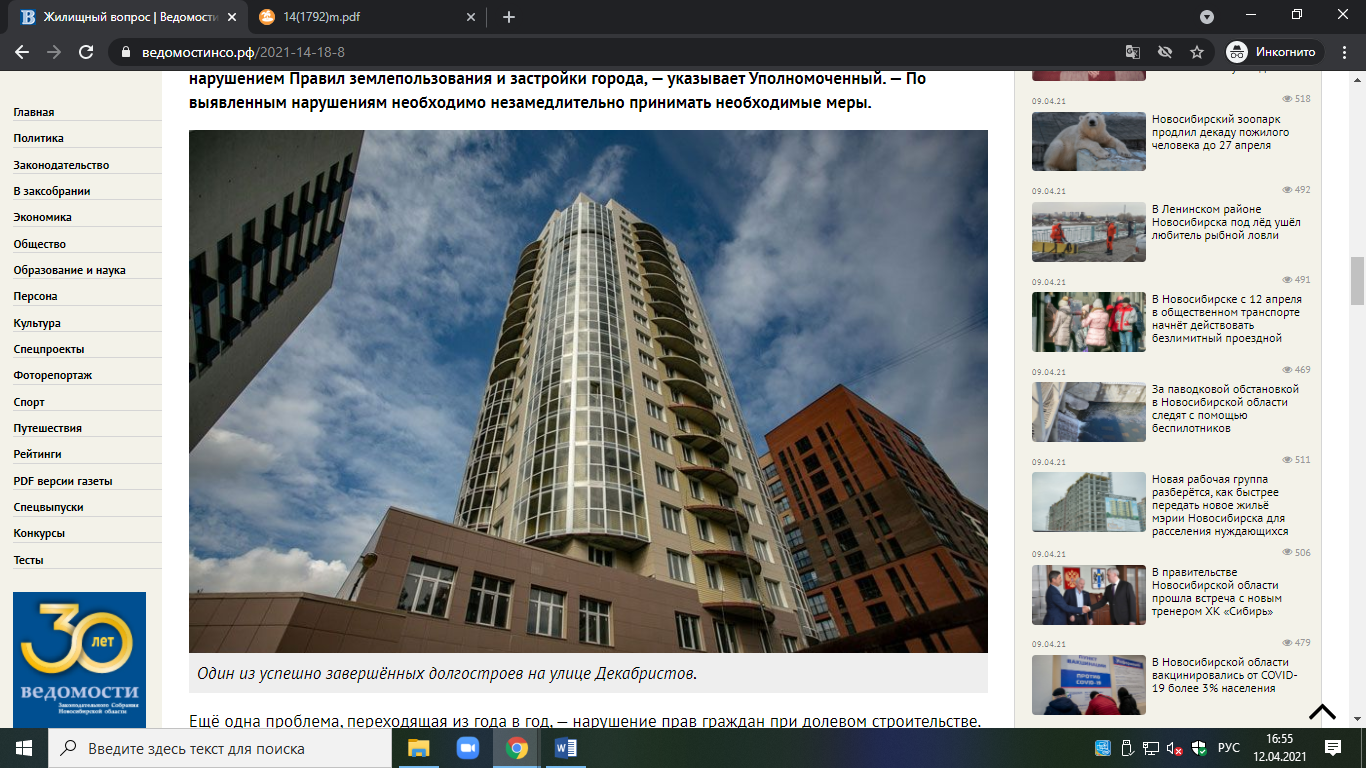 Вопрос обеспечения жильём детей-сирот и детей, оставшихся без попечения родителей, лиц из их числа не теряет своей актуальности. В 2020 году Уполномоченному поступило 70 обращений от таких граждан. Согласно информации министерства труда и социального развития области, количество граждан, включённых в список по состоянию на 1 января 2021 года, — 7 606. Компенсацию арендной платы получили 292 человека на общую сумму 38,9 млн рублей. Задолженность по выплате компенсации за декабрь 2020 года составила 1 млн рублей. Уполномоченный рекомендует министерству труда принять необходимые меры по недопущению образования задолженности перед гражданами, имеющими право на компенсацию. Бюджетом области на 2020 год были предусмотрены субвенции на предоставление жилья детям-сиротам в размере 515,3 млн рублей, за счёт которых планировалось обеспечить жильём 323 человека. В 2020 году прокурор области проинформировал губернатора о несоответствии запланированного на 2021 год финансирования реальной обстановке. В результате финансирование на 2021 год было увеличено до 674,6 млн рублей. Прокуратурой в сфере соблюдения жилищных прав детей-сирот было выявлено 279 нарушений закона (в 2019 году — 92), внесено 80 представлений об устранении нарушений закона, 19 человек было привлечено к дисциплинарной ответственности. По информации министерства труда, в 2020 году этой категории было предоставлено 173 квартиры в новостройках и 181, приобретённая на вторичном рынке. Граждане не готовы мириться со строительством в их дворах многоэтажных домов, отмечает Уполномоченный. Она согласна: «точечная застройка» не является рациональным решением жилищного вопроса — реализация права на жилище не должна быть в ущерб праву на благоприятную окружающую среду в уже построенных домах. По информации департамента строительства и архитектуры мэрии Новосибирска, в 2020 году от жителей поступило более 1 500 обращений о нарушениях застройщиками градостроительного и земельного законодательства. По вопросам «точечной застройки» поступило более 450 обращений.- Считаю необходимым администрациям районов осуществлять должный контроль целевого использования земельных участков и выявлять факты самовольных построек, в том числе с нарушением Правил землепользования и застройки города, — указывает Уполномоченный. — По выявленным нарушениям необходимо незамедлительно принимать необходимые меры. Ещё одна проблема, переходящая из года в год, — нарушение прав граждан при долевом строительстве. Привлекательность такого способа в том, что, как правило, стоимость жилого помещения в строящемся доме значительно ниже среднерыночных цен на жильё. Но Уполномоченному ежегодно поступают обращения от обманутых дольщиков. Изменения в законодательстве усложнили жизнь застройщикам. Однако риски участия в долевом строительстве всё-таки остаются, отмечает Нина Шалабаева. В 2020 году, по информации министерства строительства области, в единый реестр проблемных объектов было включено 6 застройщиков. В процессе реализации находятся 19 масштабных инвестиционных проектов, что позволит ввести в эксплуатацию более 500 тысяч квадратных метров жилья и ликвидировать дефицит на достройку проблемных объектов на сумму более 1,1 млрд рублей. В 2020 году введены в эксплуатацию 6 жилых домов из категории долгостроев. Права находящихся в местах лишения свободы Нина Шалабаева уделяет большое внимание работе по защите и восстановлению прав и свобод в местах ограничения и лишения свободы. За 2020 год в её адрес от адвокатов, родственников осуждённых, из мест лишения свободы, от освободившихся из мест заключения поступило 831 обращение. Органами прокуратуры в 2020 году проведено 754 проверки, в их ходе выявлено 2 462 нарушения законодательства, внесено 482 представления, по результатам рассмотрения которых к дисциплинарной ответственности привлечено 637 виновных. Омбудсмен в 2020 году направила в органы прокуратуры 62 обращения для проведения проверок по доводам заявителей. 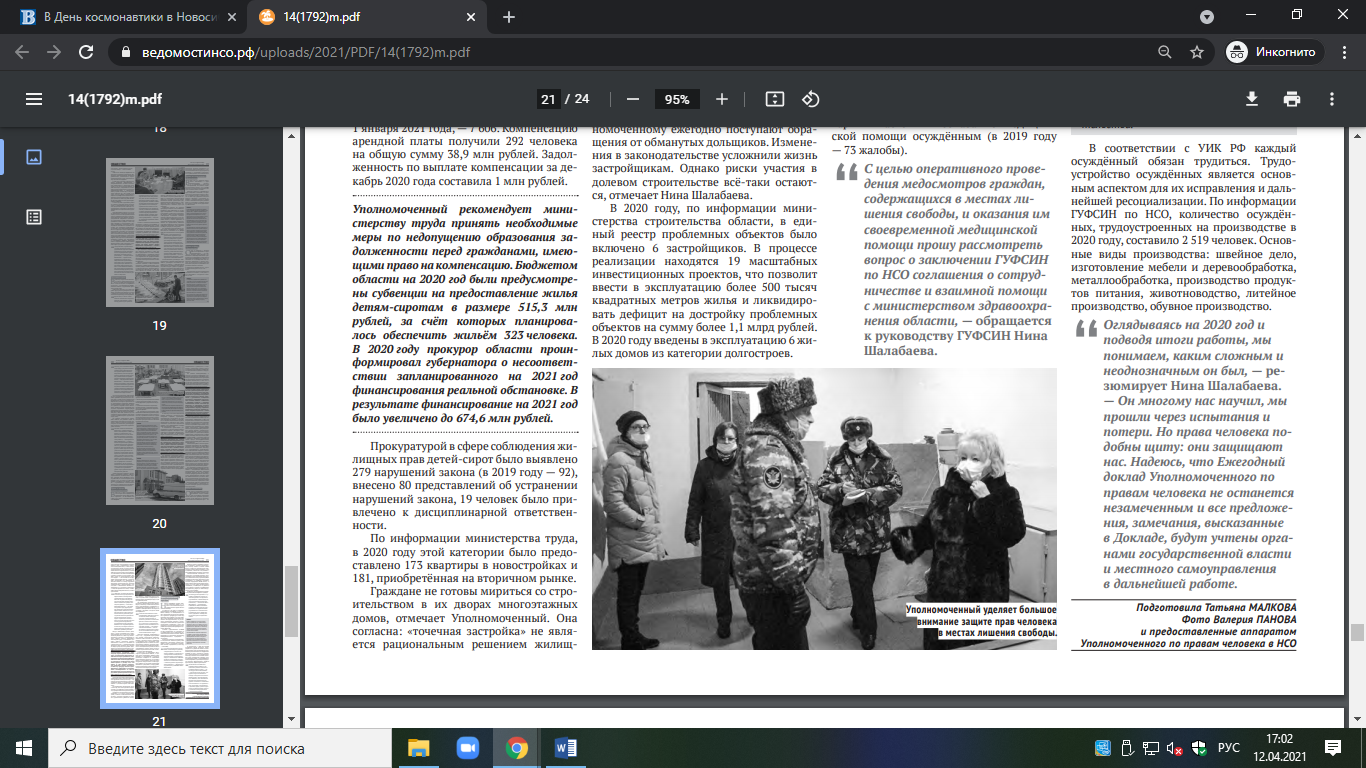 Согласно представленной ГУФСИН по НСО информации, по состоянию на 31 декабря 2020 года в учреждениях уголовно-исполнительной системы области содержались 12 248 человек. Численность несовершеннолетних осуждённых — 107 человек. В 2020 году в аппарат Уполномоченного поступила 281 жалоба на работу либо бездействие сотрудников медико-санитарных частей и неоказание медицинской помощи осуждённым (в 2019 году — 73 жалобы).- С целью оперативного проведения медосмотров граждан, содержащихся в местах лишения свободы, и оказания им своевременной медицинской помощи прошу рассмотреть вопрос о заключении ГУФСИН по НСО соглашения о сотрудничестве и взаимной помощи с министерством здравоохранения области, — обращается к руководству ГУФСИН Нина Шалабаева. Вопросы раннего выявления онкологии не обошли и уголовно-исполнительную систему области. Согласно ФСИН России, в 2020 году онкологические заболевания в регионе были выявлены у трёх осуждённых, количество поступивших с онкозаболеваниями составило 10 человек. Уполномоченный напоминает: в соответствии с Уголовным кодексом, лицо, заболевшее после совершения преступления тяжёлой болезнью, препятствующей отбыванию наказания, может быть судом освобождено от отбывания наказания. Согласно информации ФСИН России, за 2020 год были освидетельствованы 262 человека, 16 из них имели онкологические заболевания, освобождены по решению суда 6 человек, отказано в освобождении 6 осуждённым, умерли до вынесения решения суда 4 человека. В 2020 году в исправительных учреждениях региона было совершено 4 суицида.- Анализируя поступившие о суицидах сообщения, можно заметить факт их совершения осуждёнными, отбывающими совсем незначительный срок наказания, — отмечает Нина Шалабаева. — Руководству ГУФСИН по НСО необходимо оценить достаточность принимаемых в исправительных учреждениях и следственных изоляторах мер к профилактике суицидов и членовредительства среди спецконтингента. ПримерВ адрес омбудсмена поступило обращение осуждённого Ш., отбывающего наказание в ИК-15. Он сообщил, что ему угрожают физической расправой другие осуждённые. Ш. обратился к начальнику отряда по вопросу его личной безопасности, однако сотрудник его заявление оставил без внимания. Нина Шалабаева направила обращение в ГУФСИН по НСО. В ходе проведённой проверки доводы осуждённого Ш. нашли подтверждение. Виновный сотрудник был привлечён к дисциплинарной ответственности. Осуждённому Ш. была обеспечена безопасность на основании уголовно-исполнительного законодательства. В соответствии с УИК РФ каждый осуждённый обязан трудиться. Трудоустройство осуждённых является основным аспектом для их исправления и дальнейшей ресоциализации. По информации ГУФСИН по НСО, количество осуждённых, трудоустроенных на производстве в 2020 году, составило 2 519 человек. Основные виды производства: швейное дело, изготовление мебели и деревообработка, металлообработка, производство продуктов питания, животноводство, литейное производство, обувное производство.- Оглядываясь на 2020 год и подводя итоги работы, мы понимаем, каким сложным и неоднозначным он был, — резюмирует Нина Шалабаева. — Он многому нас научил, мы прошли через испытания и потери. Но права человека подобны щиту: они защищают нас. Надеюсь, что Ежегодный доклад Уполномоченного по правам человека не останется незамеченным и все предложения, замечания, высказанные в Докладе, будут учтены органами государственной власти и местного самоуправления в дальнейшей работе. Подготовила Татьяна МАЛКОВАФото Валерия ПАНОВА и предоставленные аппаратом Уполномоченного по правам человека в НСОПрава человека подобны щиту / подготовила Татьяна Малкова. – Текст : непосредственный // Ведомости Законодательного Собрания Новосибирской области. – 2021, № 14 (1792) (07 апр.). – С. 18-21.Правила весенней рыбалкиВ реках и озерах Новосибирской области начался нерест. Ловить рыбу с 20 апреля можно только на удочку с берега. В этом году впервые охранять водоемы от браконьеров будут совместными усилиями инспекторов рыбоохраны и казаков. Нерестовый запрет Сроки запрета вылова рыбы в связи с нерестом на разных водоемах в нашем регионе отличаются. На реке Оби со всеми притоками запрет длится с 20 апреля по 20 мая, на Новосибирском водохранилище — с 25 апреля по 10 июня, на озерах — с 25 апреля по 25 мая. Кроме того, с 20 мая по 15 июня запрещено добывать рыбу в реке Оби от устья нижнего подходного канала Новосибирской ГЭС до деревни Малое Кривощеково, а также в районе поселка Почта, Белоярки, Ташары, Вятского Камешка. Но рыбакам все-таки оставили возможность отвести душу — посидеть с удочкой можно на берегу. Согласно законодательству, один рыбак при себе может иметь либо одну донную или поплавочную удочку, либо спиннинг или фидер с общим количеством крючков не более двух штук. Жерлиц (живцовой снасти) у одного рыбака может быть не более пяти штук. Добывать во время нереста разрешено не много: улов в общей сложности за сутки не должен превышать более десяти килограммов. Охранять рыбу будут казаки Этой весной принято решение усилить охрану водоемов от браконьеров. На стационарных постах будет больше дежурных, отряды общественных инспекторов рыбоохраны пополнят более 60 представителей новосибирского отдела Сибирского казачьего войска. Главам муниципальных районов, на территории которых находятся Обь и Новосибирское водохранилище, Карасукско-Бурлинская система озера Чаны, Малые Чаны, Сартлан, рекомендовано создать оперативные штабы из представителей органов местного самоуправления, рыбоохраны, полиции и общественников.«Ведомству (Верхнеобское территориальное управление Росрыболовства. — Прим. ред.) рекомендовано увеличить численность инспекторского состава, количество рейдовых групп и стационарных постов. Также прорабатывается вопрос о включении представителей Новосибирского отдельского казачьего общества в состав внештатных общественных инспекторов рыбоохраны и закреплении их за госинспекторами. После прохождения обучения в областном минприроды членам дружины будет присвоен статус общественных инспекторов», — сообщили в правительстве Новосибирской области. Ужесточение борьбы с браконьерством связано с тем, что уже несколько лет из областного бюджета выделяются немалые средства на развитие рыбной отрасли. Так, в рамках госпрограммы «Развитие сельского хозяйства и регулирование рынков сельскохозяйственной продукции, сырья и продовольствия в Новосибирской области» рыболовным хозяйствам возмещается часть затрат на оборудование и рыбопосадочный материал. Только в 2021 году на эти цели предусмотрено выделить 20 миллионов рублей. А браконьерство может свести на нет все усилия по развитию рыбной отрасли в регионе. Эльвира НОВИКОВАНовикова, Э. Правила весенней рыбалки / Эльвира Новикова. – Текст : непосредственный // Приобская правда. – 2021, № 16 (9770) (21апр.). – С. 2.Экзамены на права – по новым правиламИзменения, внесенные в проведение экзаменов на право управления автомобилем, вступили в силу 1 апреля 2021 года. Есть несколько значительных новшеств. Об этом сообщает Госавтоинспекция Новосибирской области. Ключевым изменением стала отмена отдельного этапа экзамена на автодроме. Вместо трех этапов — теории, практики на автодроме и проверки навыков управления автомобилем в реальных дорожных условиях (город) осталось только два. Потенциальные водители будут сдавать только теорию в ГАИ и практику в городе. В ведомстве сообщают, что упражнения, которые раньше выполняли на закрытых площадках (автодроме), теперь будут оценивать в городских условиях. Однако, если понадобится, экзаменуемого могут попросить продемонстрировать знание «горки» или «змейки» на автодроме. Это изменение коснулось кандидатов в водители легковых и грузовых автомобилей, а также автобусов и составов транспортных средств. Практический экзамен на мототранспортных средствах проводится на прежних условиях. Еще одним принципиальным нововведением стало присутствие стороннего наблюдателя в машине во время экзамена. Это могут быть другие ученики или представители автошколы. В Госавтоинспекции говорят, что данное изменение поможет «добиться повышения прозрачности экзамена и разрешить возможные спорные ситуации». И последнее важное изменение в правилах сдачи экзаменов на права. Перечень ошибок и нарушений разделили на подгруппы по штрафным баллам, а грубые ошибки вынесли в отдельный блок. За непристегнутый ремень или разговор по телефону от экзамена отстранят сразу. Подготовила Мария КАНДЕЕВАЭкзамены на права – по новым правилам / подготовила Мария Кандеева. – Текст : непосредственный // Приобская правда. – 2021, № 14 (9768) (07 апр.). – С. 2.Электричка – бесплатноВ текущем году бесплатным проездом на пригородном железнодорожном транспорте будут пользоваться более 70 тысяч новосибирских льготников.Всего 224 тысячи жителей Новосибирской области являются федеральными льготниками, а значит, имеют право на предоставление набора социальных услуг – НСУ (в натуральном виде или в его денежном эквиваленте в зависимости от выбора льготника). 94 тысячи льготников региона сделали свой выбор в пользу предоставления набора соцуслуг в натуральном виде. В соцпакет входит обеспечение необходимыми лекарственными препаратами, санаторно-курортное лечение (при наличии медицинских показаний), бесплатный проезд на пригородном железнодорожном транспорте к месту лечения и обратно. В преддверии активного дачного сезона напоминаем, что право на бесплатный проезд в пригородном железнодорожном транспорте подтверждается справкой о наличии права на получение государственной социальной помощи в виде НСУ. В ней указывается категория льготника, срок назначения ежемесячной денежной выплаты, а также социальная услуга (социальные услуги), на которую гражданин имеет право. Эта справка действительна в течение всего календарного года и в любом регионе России.Справку выдают территориальные органы ПФР по месту установления ежемесячной денежной выплаты, дающей право на предоставление НСУ. Удобнее всего ее получить в зоне самообслуживания, воспользовавшись при необходимости помощью администратора. Для этого не нужно записываться на прием к специалисту ПФР – справку вы получите в режиме онлайн. Также справку можно заказать через сайт ПФР. Регистрироваться для этого не надо: достаточно ввести свою фамилию, имя, отчество, СНИЛС и выбрать на сайте необходимый вид документа.Потом нужно будет только прийти с паспортом в управление ПФР и обратиться к администратору (диспетчеру) за ее получением (записываться на прием в этом случае не нужно, при наличии электронной очереди – талон брать также не надо).Чтобы получить билеты, данную справку (либо нотариально заверенную копию) и документ, удостоверяющий личность, необходимо предъявить в кассе железнодорожного вокзала.Специалисты Пенсионного фонда Российской Федерации по Новосибирской областиЭлектричка - бесплатно. – Текст : непосредственный // Советская Сибирь. – 2021, № 17 (27746) (28 апр.). – С. 16.Ямочный капкан: не спешите из него выбиратьсяАварии, разбитый пластик бамперов, порванные шины, гнутые диски — это «плата» автомобилистов за неудовлетворительное состояние дорог. Есть ли шанс получить компенсацию ущерба за разбитую машину? Новосибирские магистрали в апреле лишь начинают ремонтировать. Лед, некогда искусственно выравнивающий дорожное полотно, растаял, и езда превратилась в лотерею на «минном поле». Везет далеко не всем. Вопрос компенсации ущерба из-за аварии на разбитой дороге в регионе с каждым годом становится все актуальнее. Начальник Главного управления МВД России по Новосибирской области Андрей Кульков в отчетном докладе перед депутатами областного парламента в феврале 2021 года рассказал, что «по причине неудовлетворительного состояния дорог в регионе совершено 1 172 ДТП, число которых увеличилось на 4,9 процента (по сравнению с аналогичным периодом прошлого года. — Прим. ред.)». Также руководитель регионального МВД отметил: по линии дорожного надзора предъявлено 774 штрафные санкции юридическим лицам и 262 — должностным лицам дорожных организаций. Рост — на 4,9 процента и 46,4 процента соответственно. Напомним, что законодательство Российской Федерации предусматривает право автовладельца на компенсацию ущерба, причиненного его транспортному средству по причине ненадлежащего состояния дорожного покрытия. Так, статья 28 Федерального закона «Об автомобильных дорогах и о дорожной деятельности в Российской Федерации» говорит, что пользователи имеют право получать компенсацию вреда, причиненного их жизни, здоровью или имуществу в случае строительства, реконструкции, ремонта и содержания автодорог вследствие нарушений требований закона или технических регламентов. В свою очередь, Гражданский кодекс в статье 1064 закрепляет, что вред, причиненный личности или имуществу гражданина (или юрлица), подлежит возмещению в полном объеме лицом, причинившим вред. А статьей 151 ГК РФ предусмотрено право на компенсацию морального вреда. Что должен делать водитель, чтобы получить компенсацию ущерба из-за плохого состояния автомобильной дороги? Имеются в виду не только ямы, выбоины в асфальте, но и отсутствие решетки ливневой канализации или крышки люка. На вопрос нашего корреспондента отвечает Елена Мельникова, директор «АБМ Бюро правовых решений»: — Шанс получить компенсацию есть. Это устоявшаяся судебная практика. Мы подобного рода ущербы взыскиваем, конструкция защиты прав — абсолютно рабочая. Для того чтобы взыскать ущерб, необходимо зафиксировать обстоятельства случившегося. Прежде всего — немедленно остановить машину. Это первое.Второе — вызвать инспектора ГИБДД. Не фиксировать самому картину случившегося, не вызывать комиссаров, а вызвать именно сотрудника ГИБДД. Я это настоятельно рекомендую, иначе у владельца автомобиля могут быть большие проблемы, вплоть до того, что взыскать средства будет просто невозможно. Затем в присутствии сотрудника ГИБДД нужно настоять на том, чтобы он зафиксировал случившееся, так как он может сказать нечто вроде: «Езжайте дальше. Вы что, не видели яму? Это ваша вина, потому что вы не видите, куда едете». Водителю необходимо настоять, что он категорически требует зафиксировать ситуацию и выдать соответствующее постановление — о ненадлежащем состоянии дорожного полотна. Для этого инспектор ГИБДД должен замерить глубину ямы — на соответствие ГОСТ и СНиП допустимых дефектов дороги. Замер этого дефекта даст понимание факта несоответствия нормативам данного участка дорожного полотна. Только это дает автовладельцу основание на возмещение ущерба со стороны организации, обслуживающей дорогу. Какие должны быть представлены документы? — Постановление в отношении должностного лица, руководителя организации, которая обслуживает этот дорожный объект, — отвечает эксперт. — После установления виновного ответственного лица или юрлица, обслуживающего этот участок дорожного полотна, делаем оценку нанесенного ущерба. Но только не по методике страховой компании, потому что за это страховая компания не отвечает категорически по ОСАГО, а по методике министерства юстиции. То есть берется за основу реальный рынок — стоимость запчастей и нормо-часов ремонта. После определения суммы ущерба экспертом делается заключение. И на основании этого заключения владелец автомобиля идет в суд и взыскивает средства за полученный ущерб. Досудебный претензионный порядок по таким видам споров не обязателен. То есть не надо идти с претензией в организацию, для того чтобы затем обратиться в суд. Михаил ФОКИНФокин, М. Ямочный капкан: не спешите из него выбираться / Михаил Фокин. – Текст : непосредственный // Приобская правда. – 2021, № 17 (9771) (28 апр.). – С. 7.